Муниципальное бюджетное дошкольное образовательное учреждение"Детский сад №7"Дальнереченского городского округаВоспитатель высшей квалификационной категории Павленко Елена Леонидовна г. Дальнереченск, 2017 год 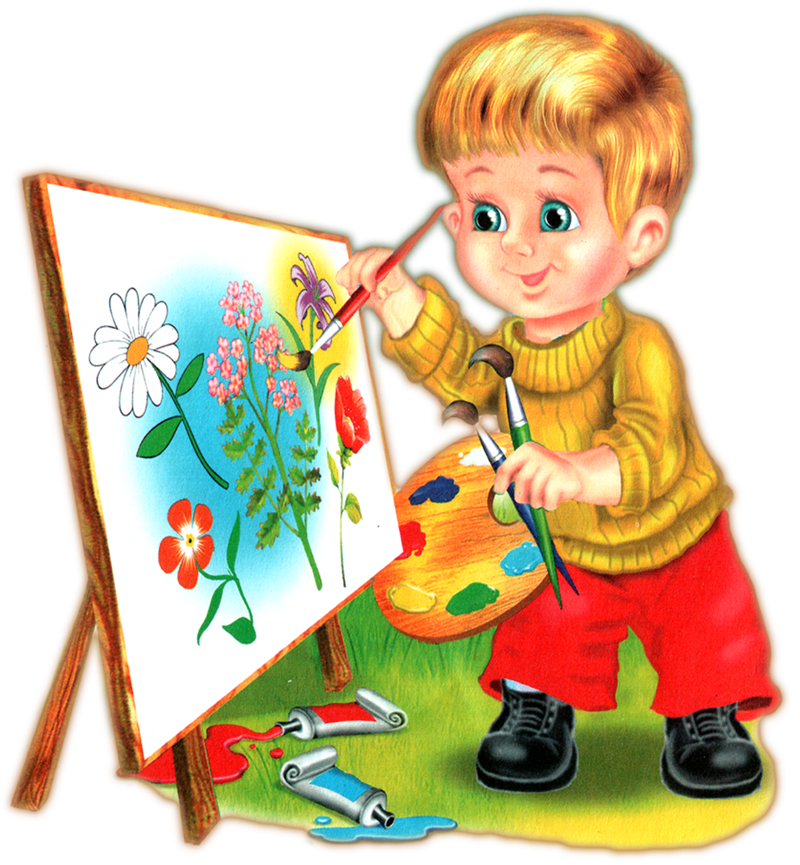 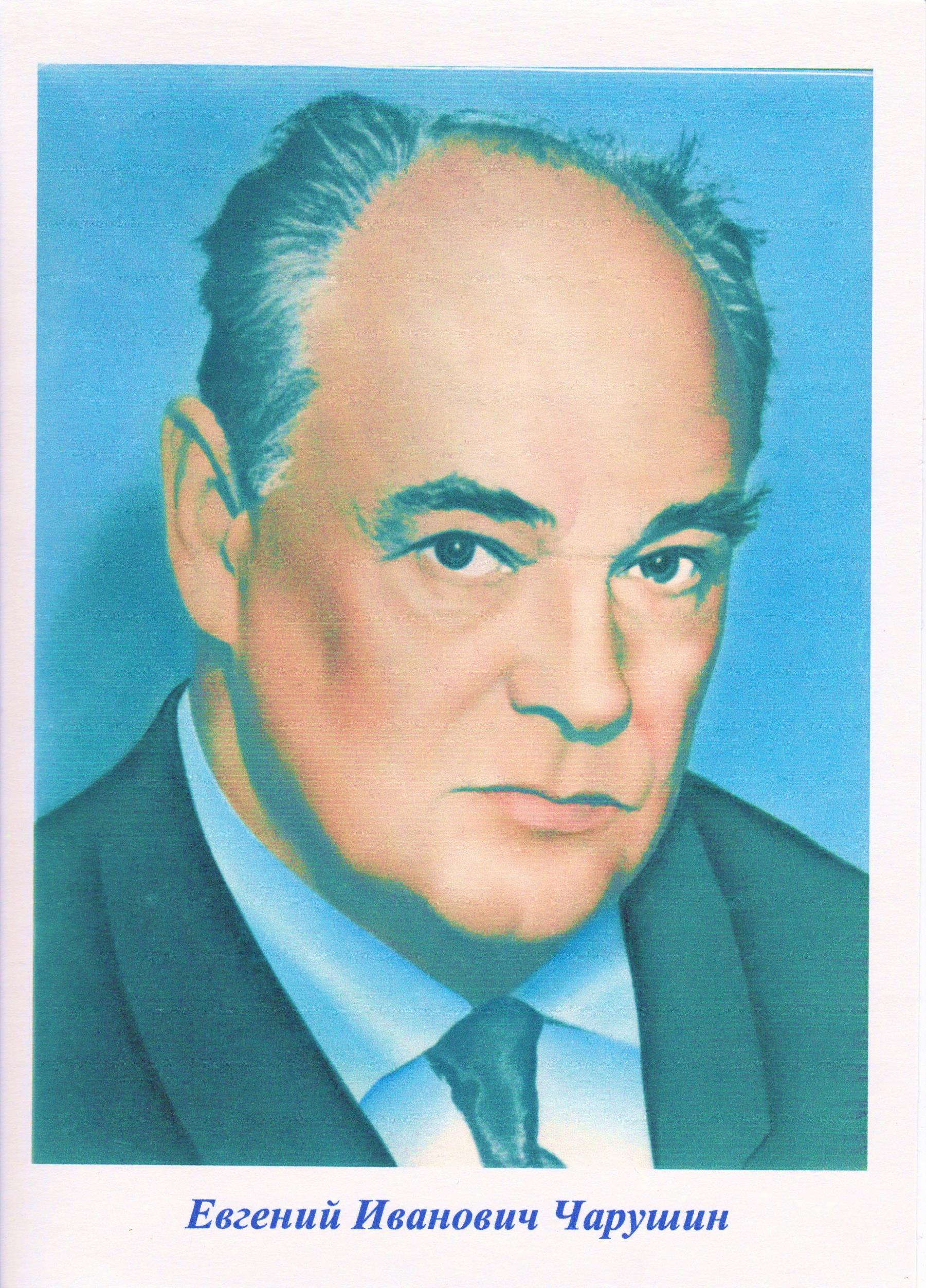 Чарушин Иванович Евгений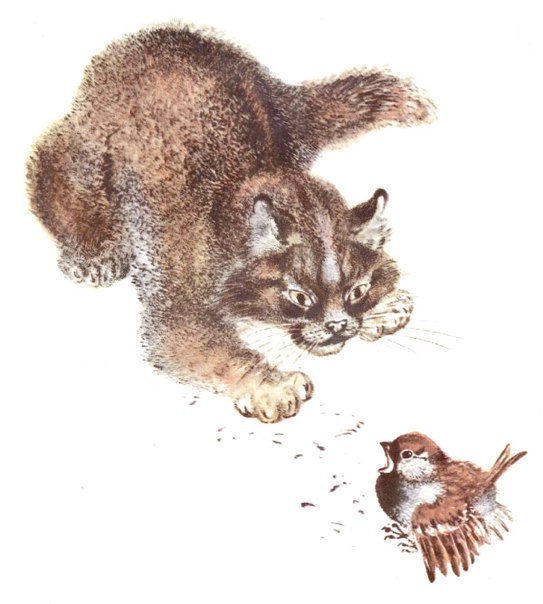 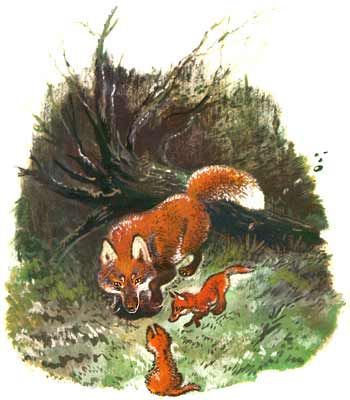 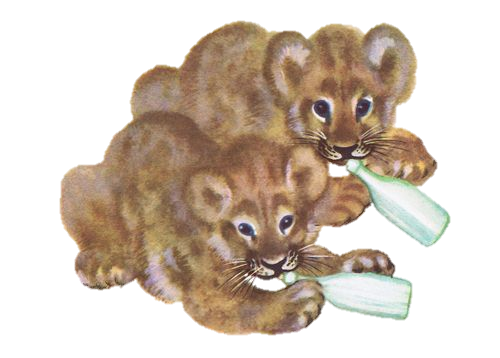 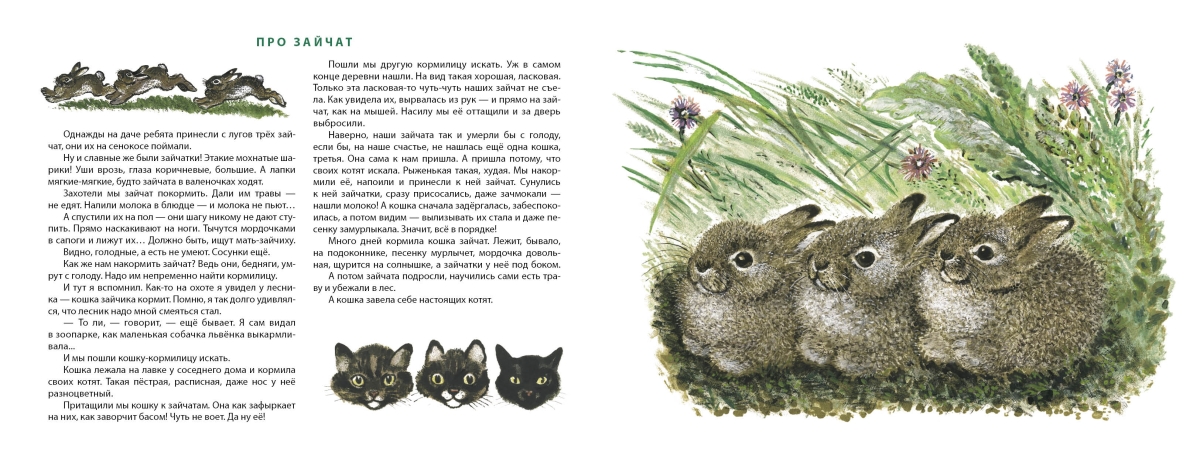 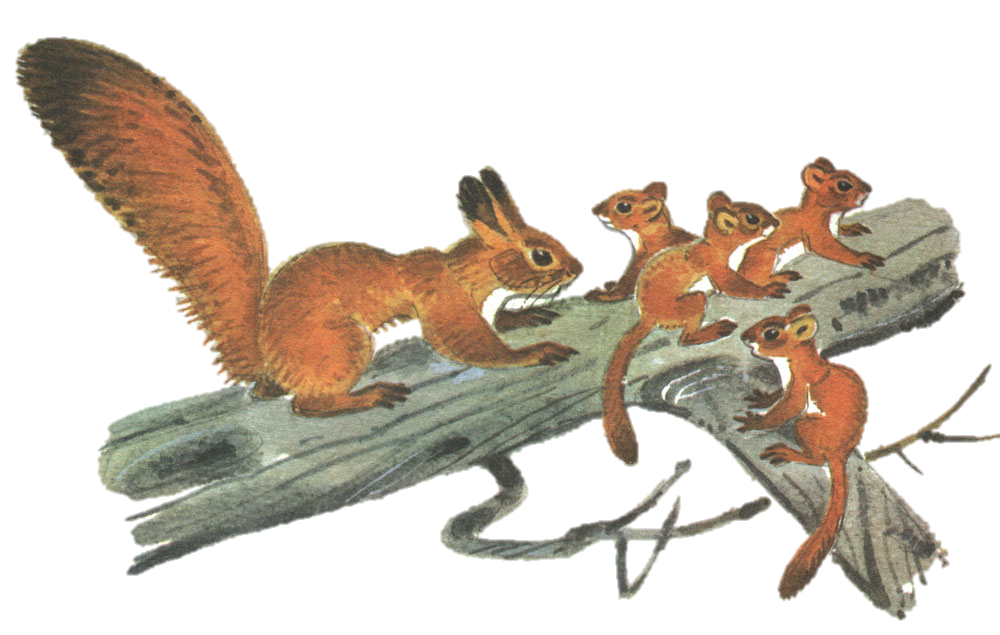 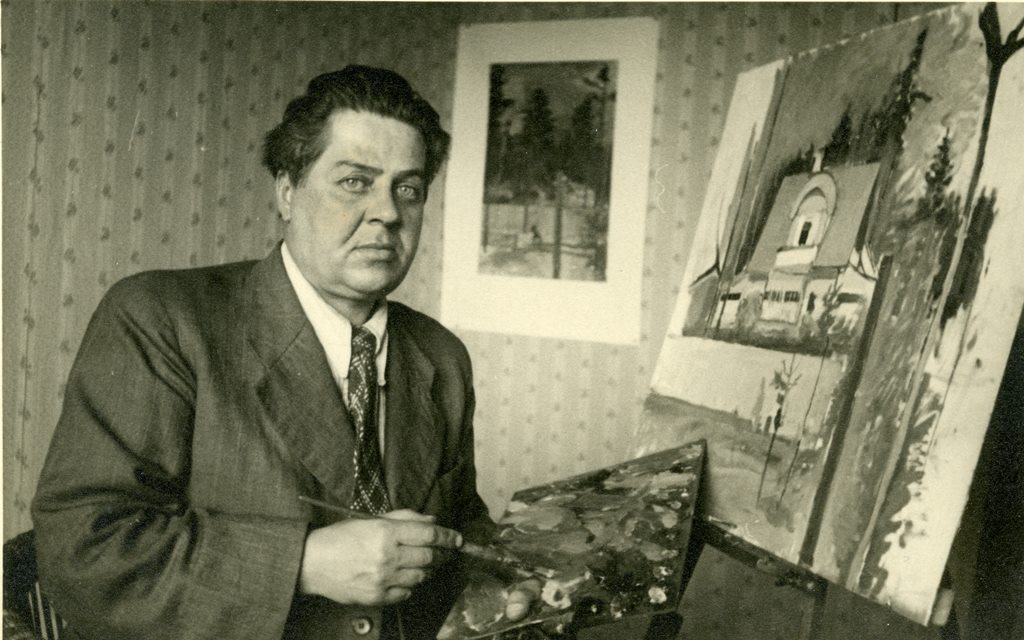 Васнецов Юрий Алексеевич 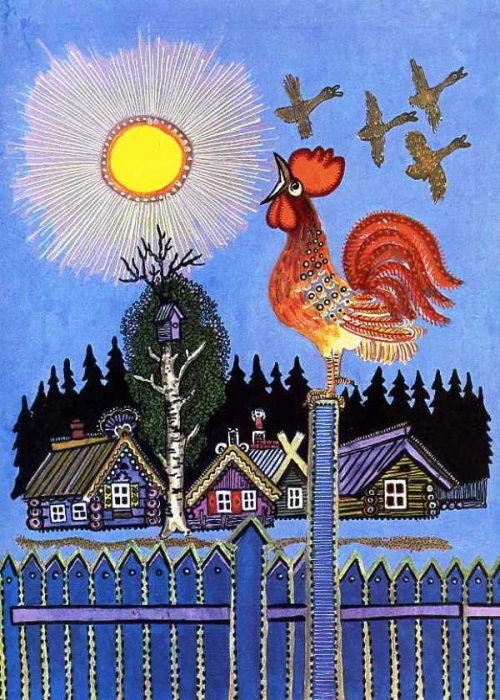 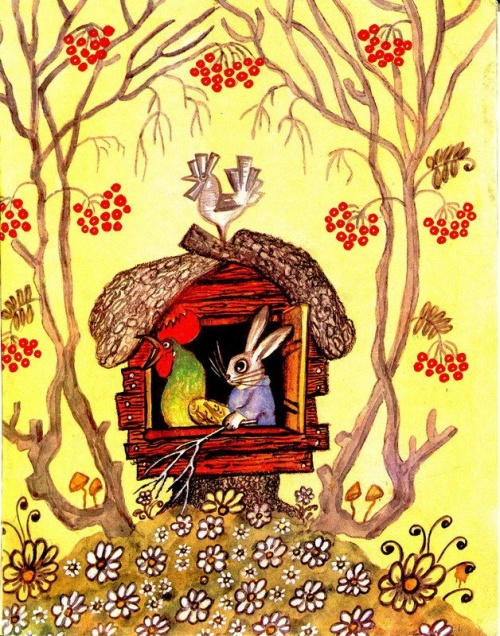 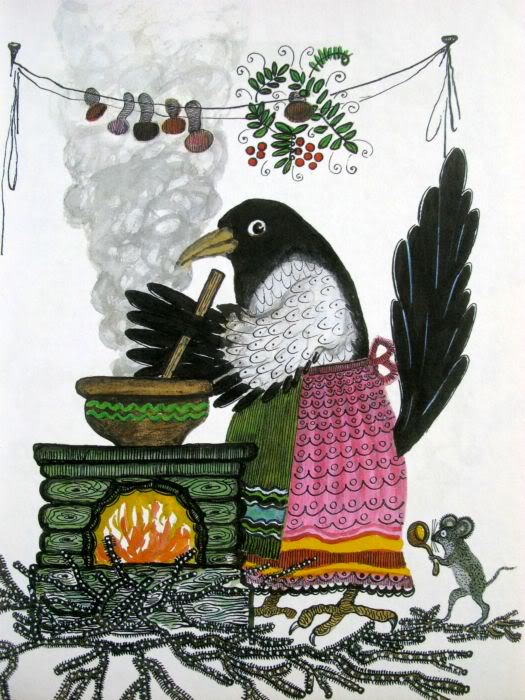 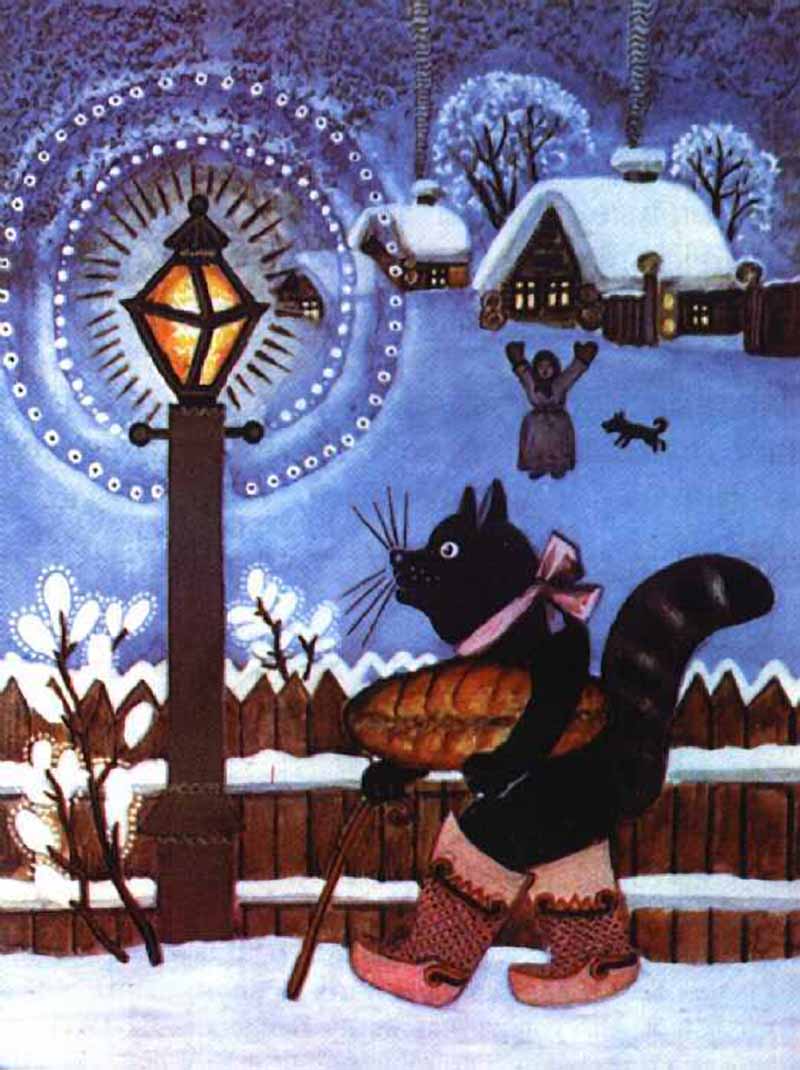 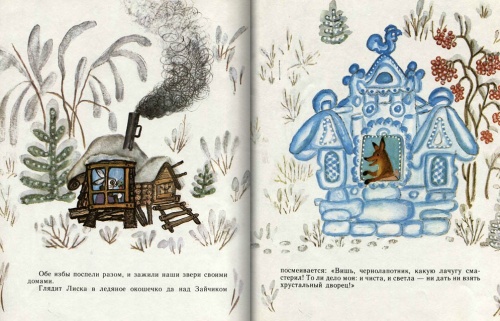 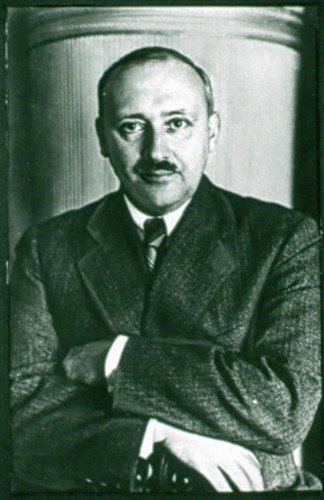 Конашевич Владимир Михайлович  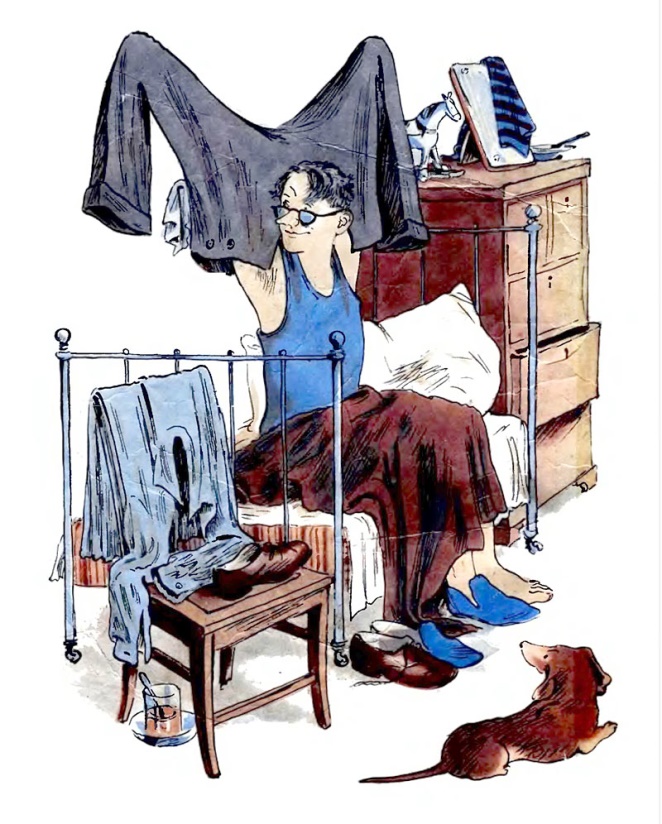 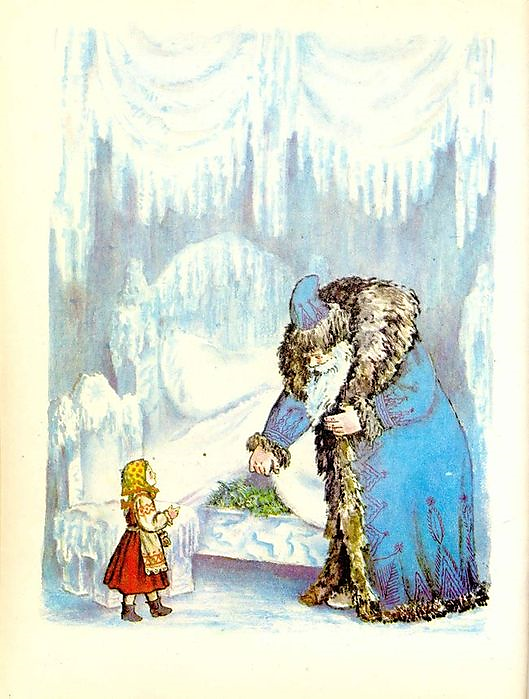 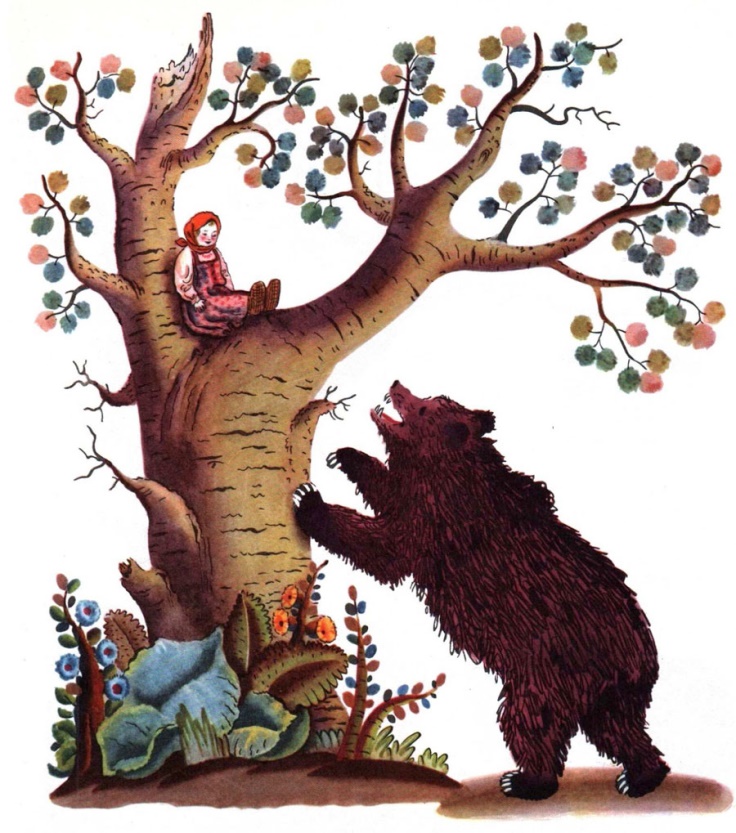 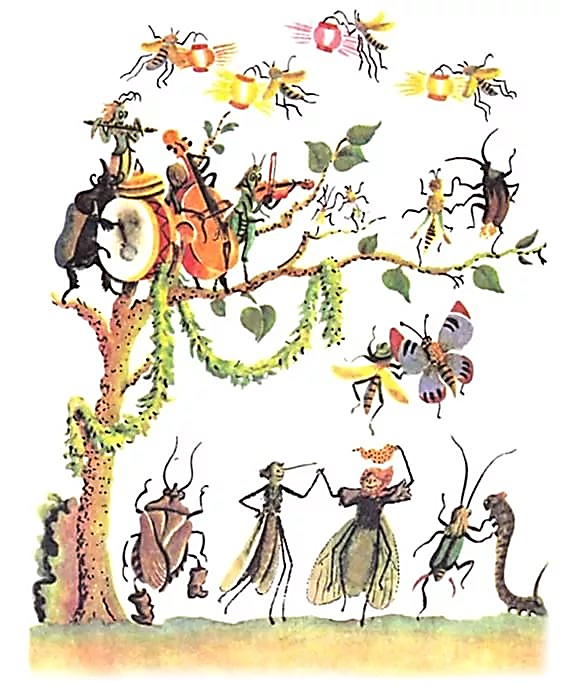 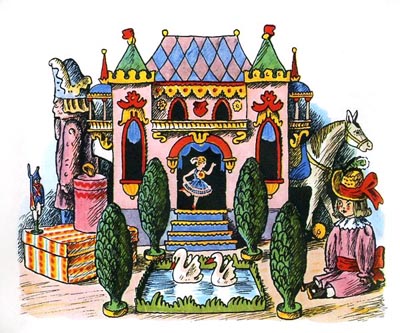 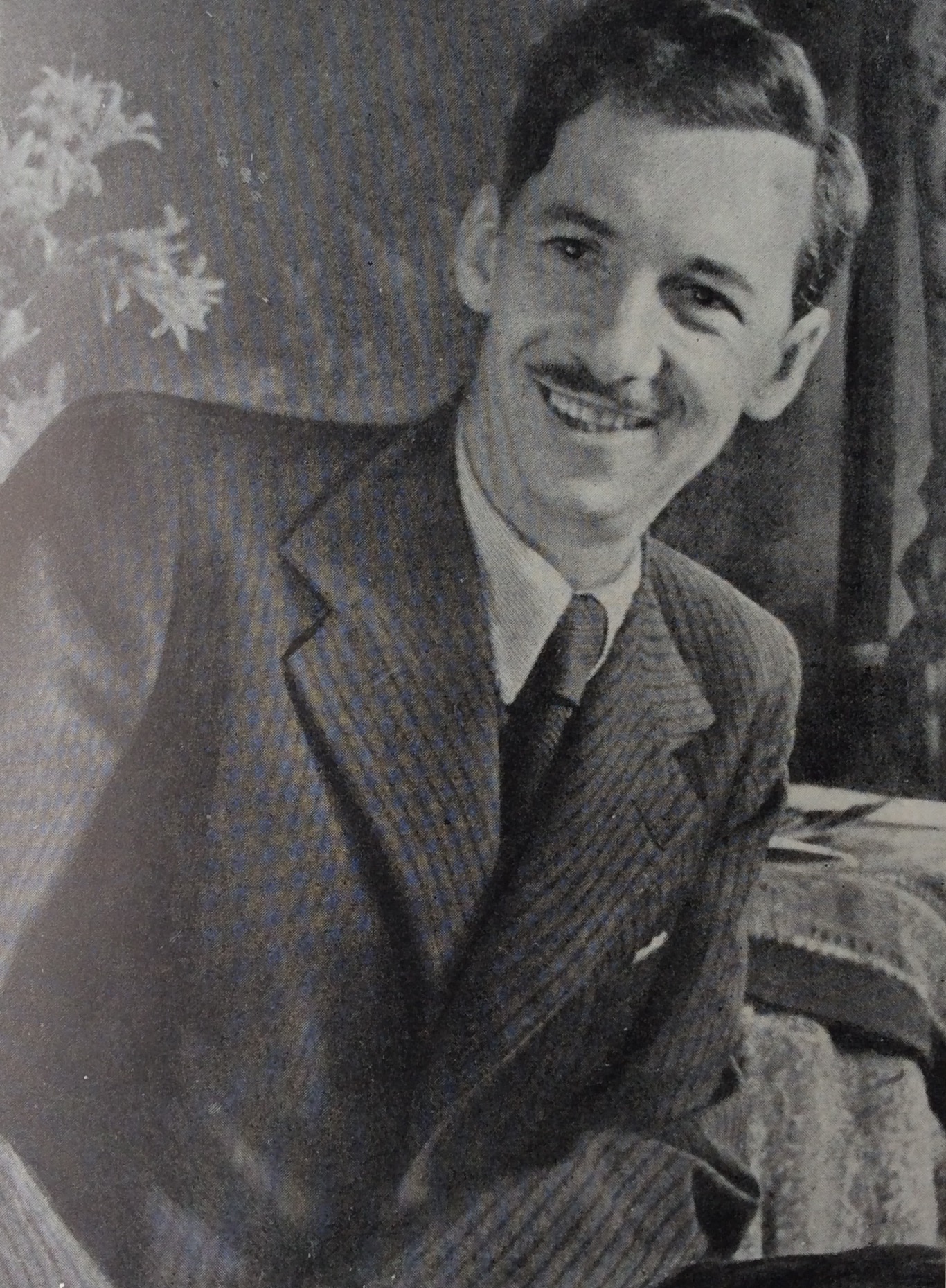 Дехтерёв Борис Александрович  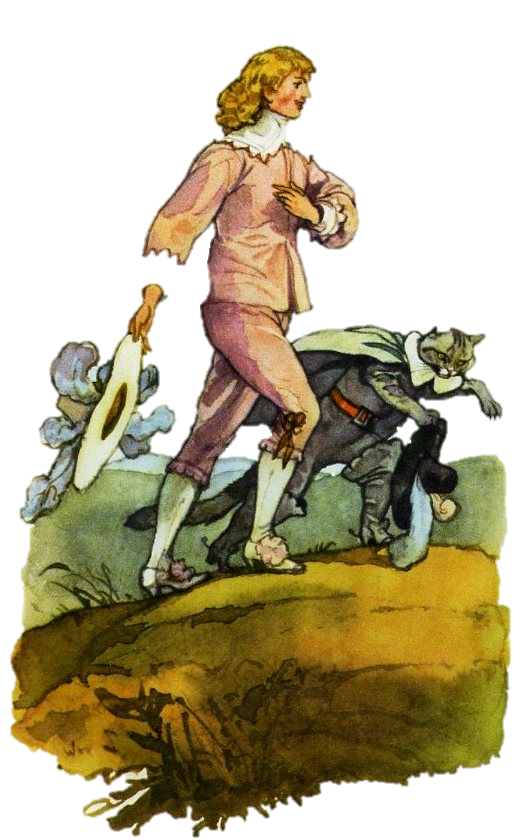 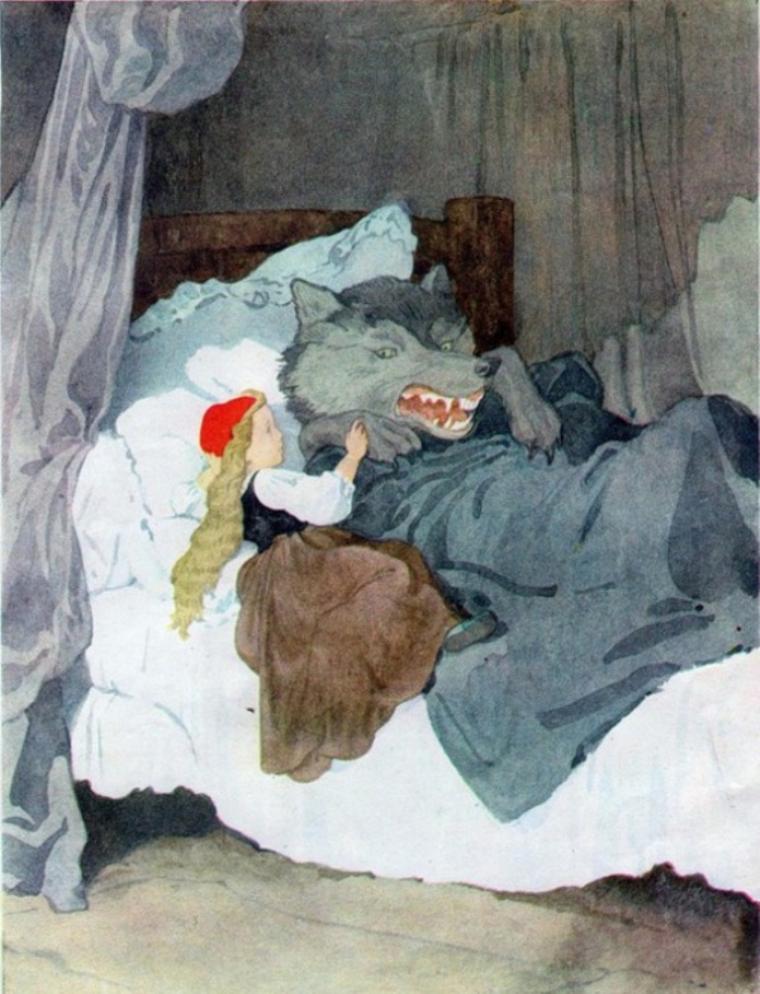 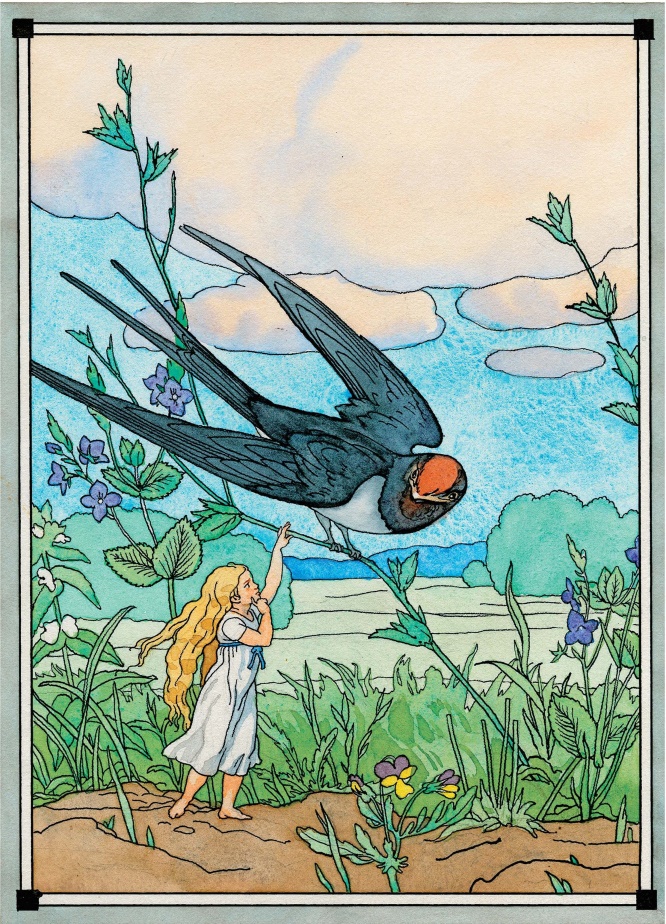 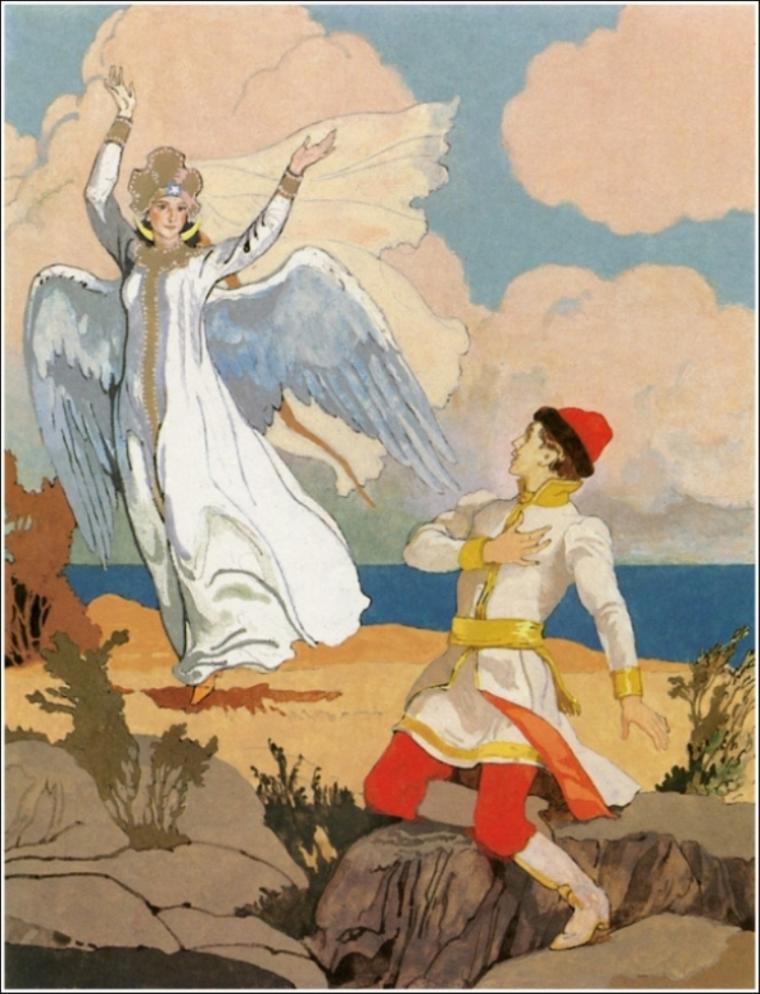 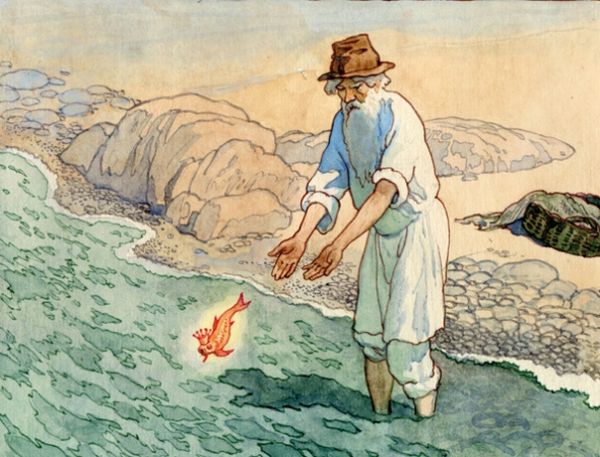 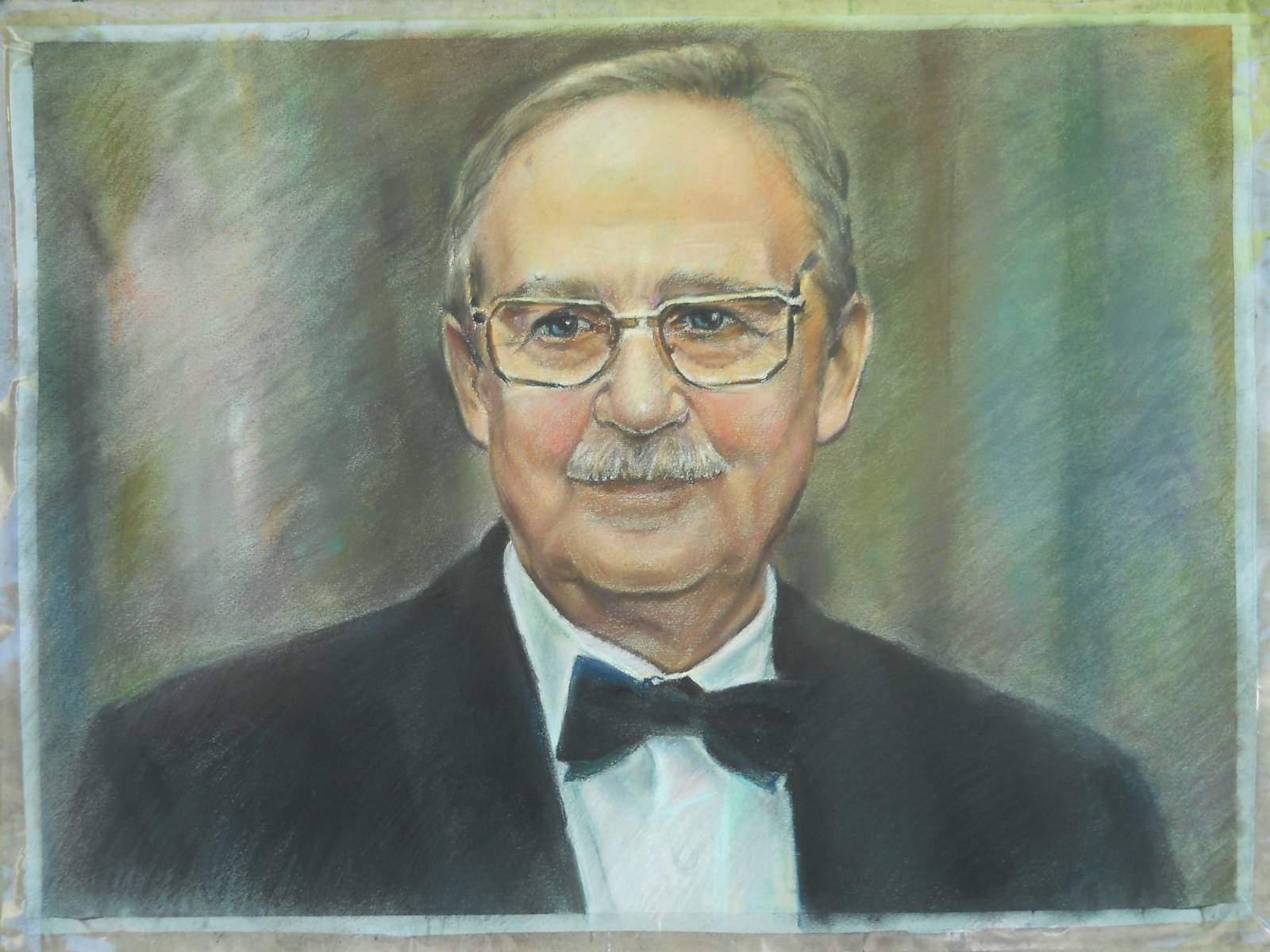 Лебедев Владимир Васильевич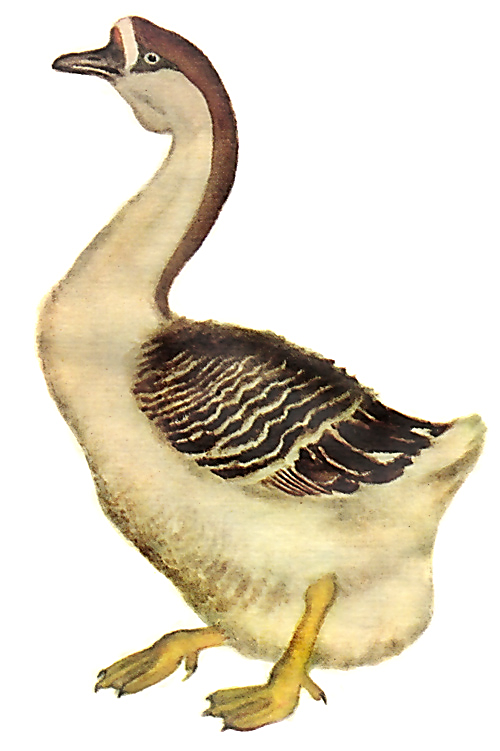 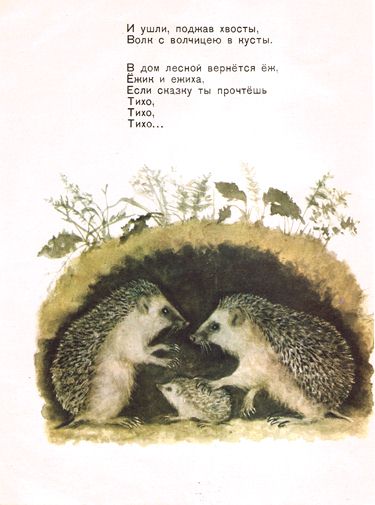 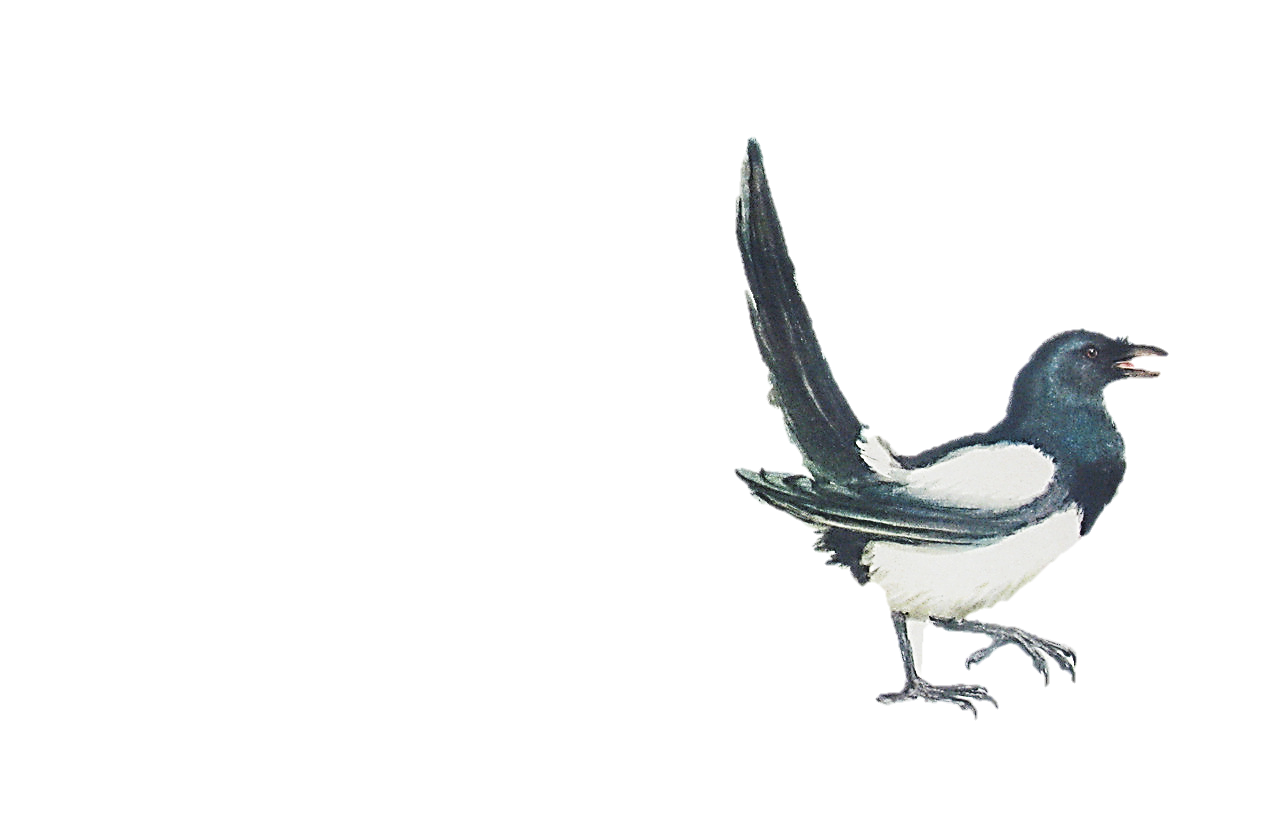 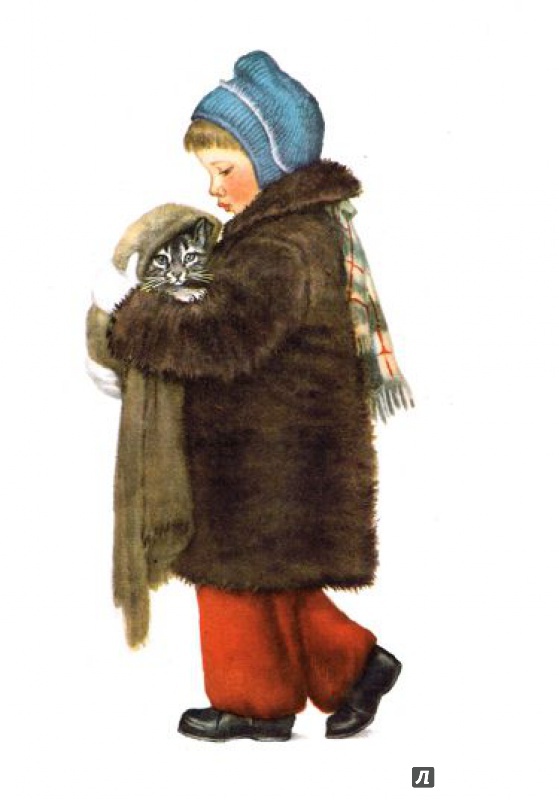 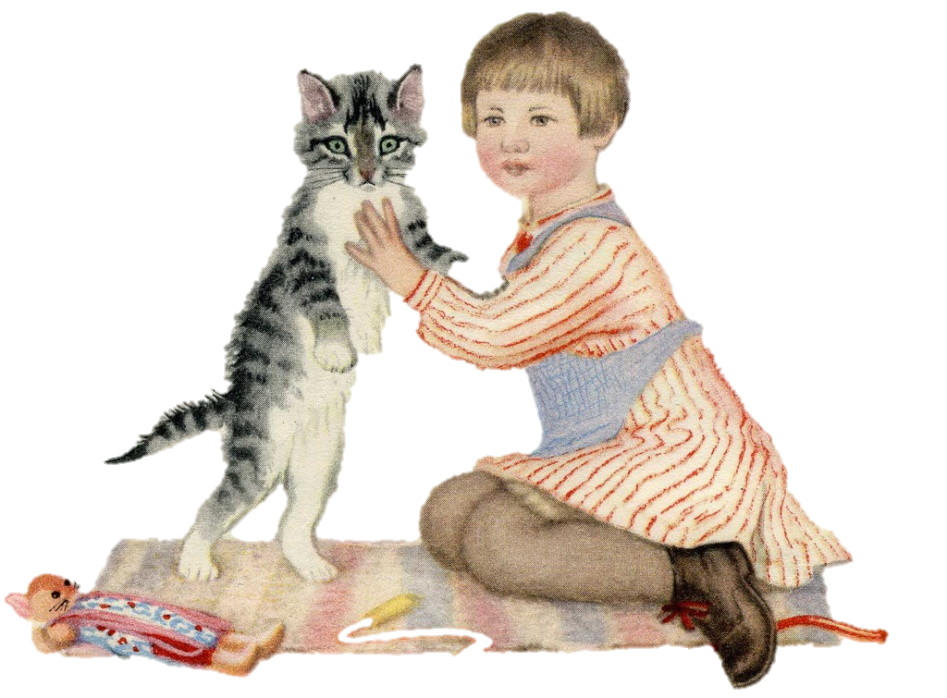 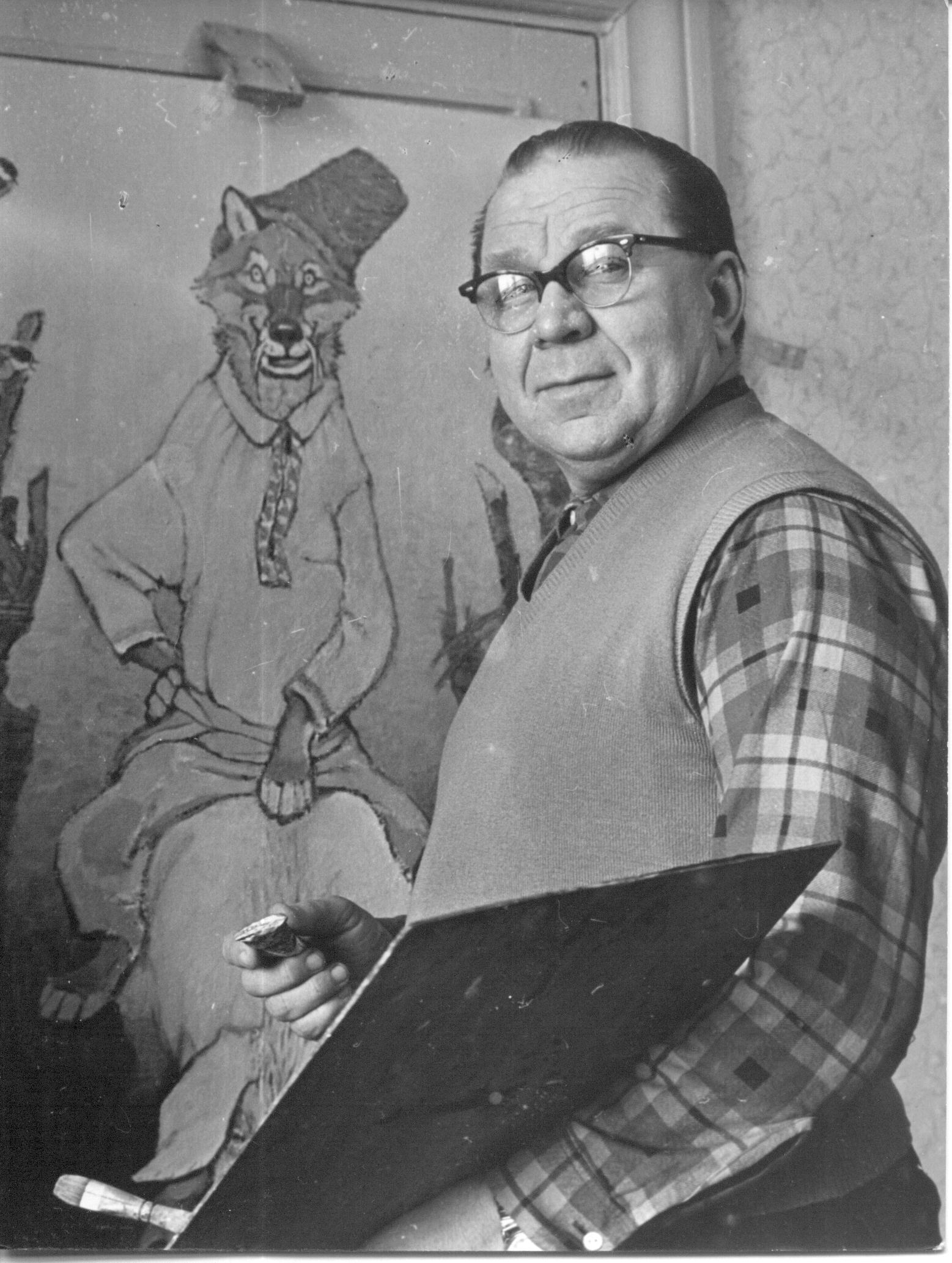 Рачёв Евгений Михайлович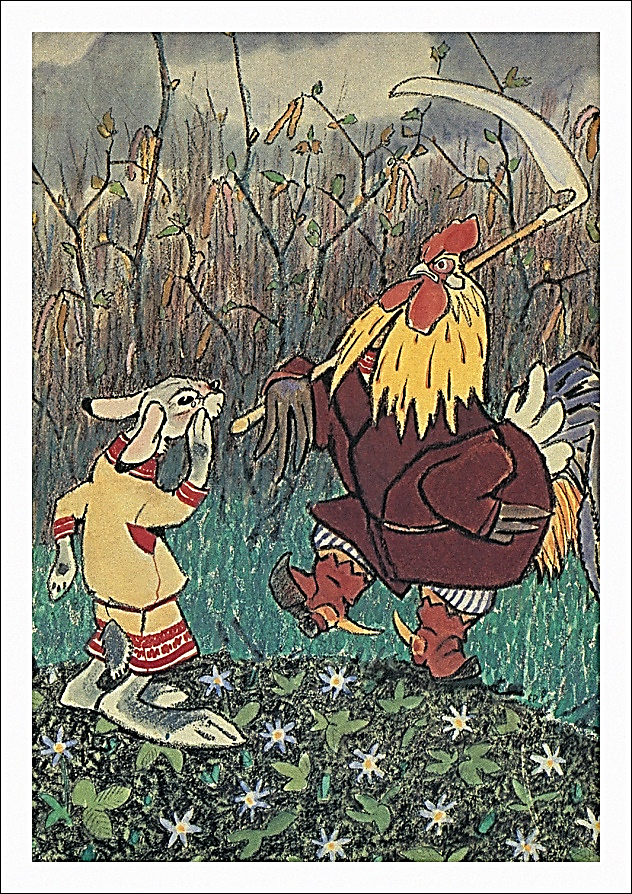 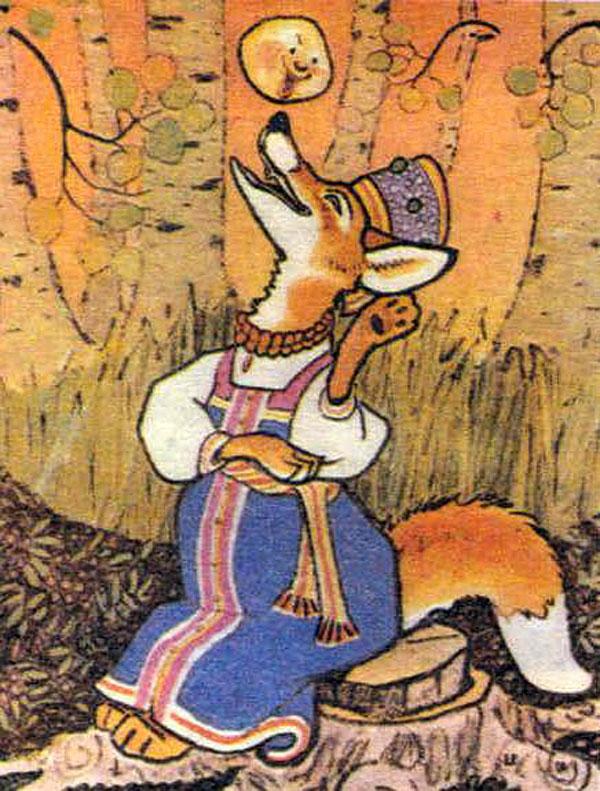 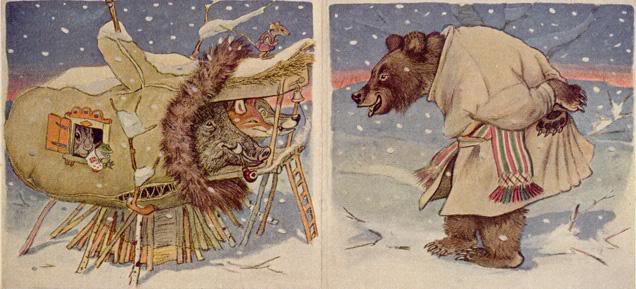 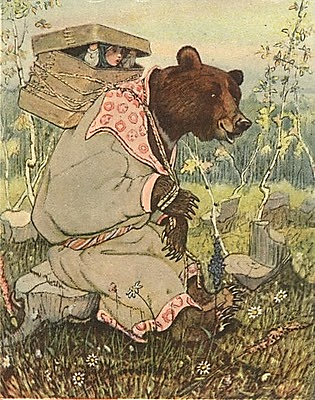 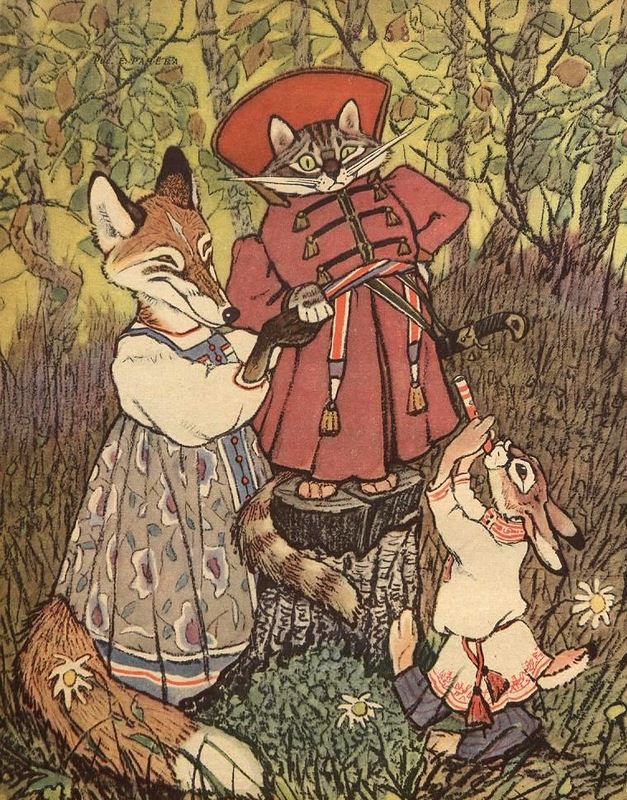 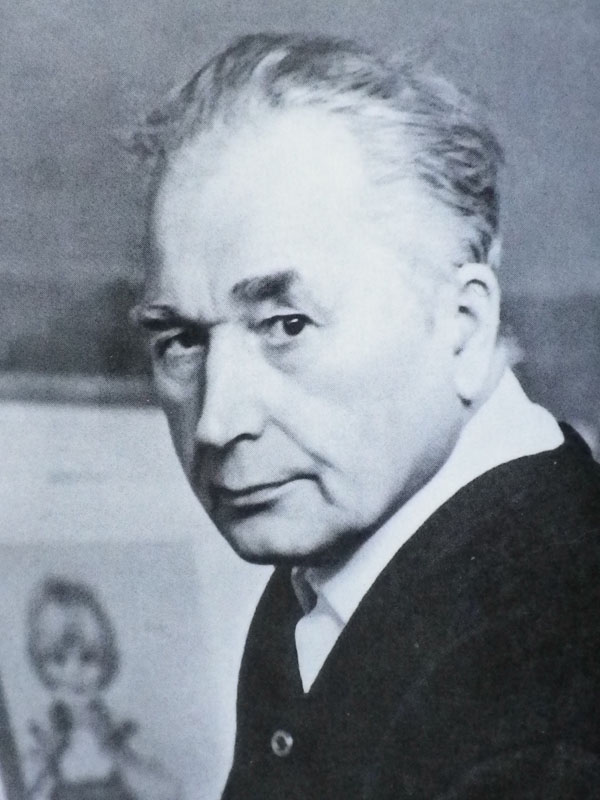 Пахомов Алексей Фёдорович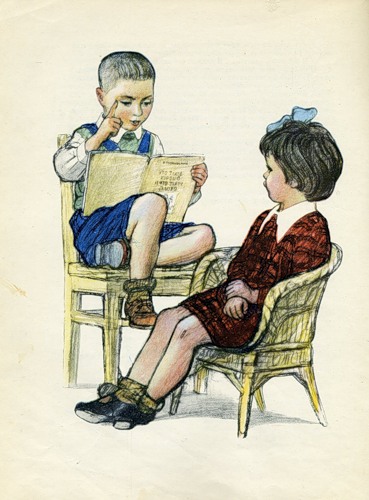 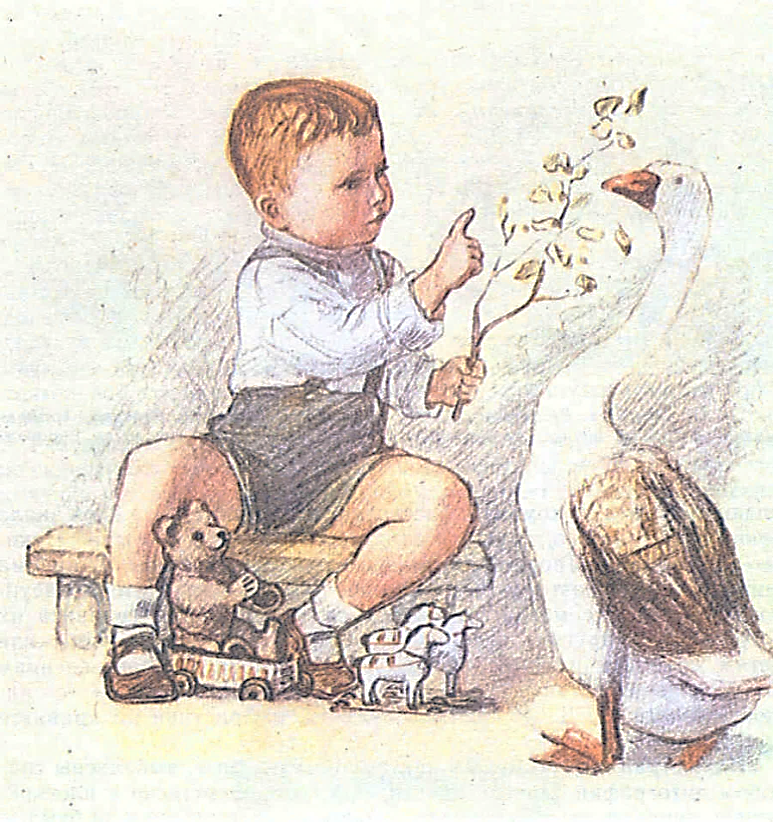 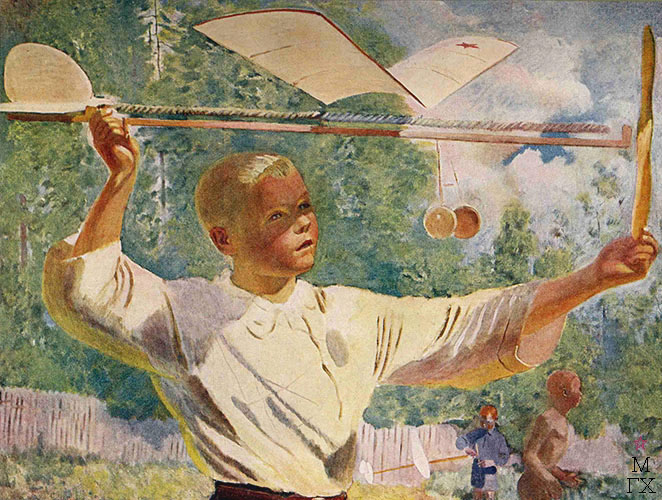 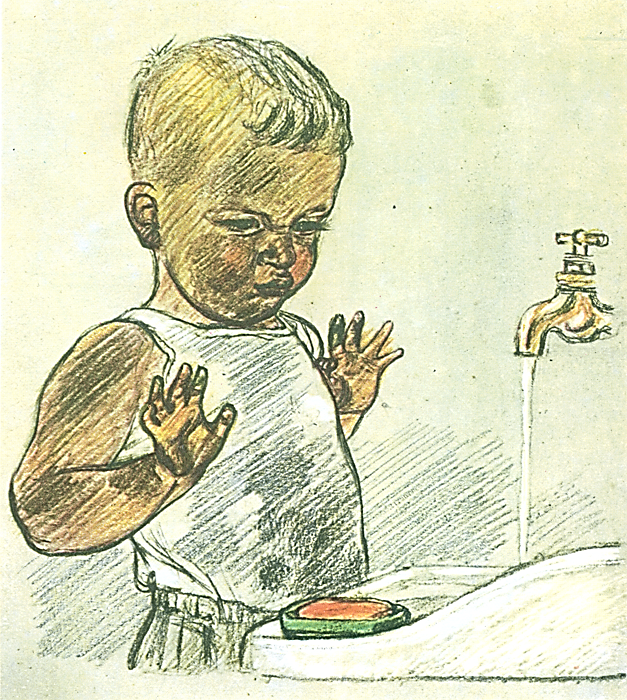 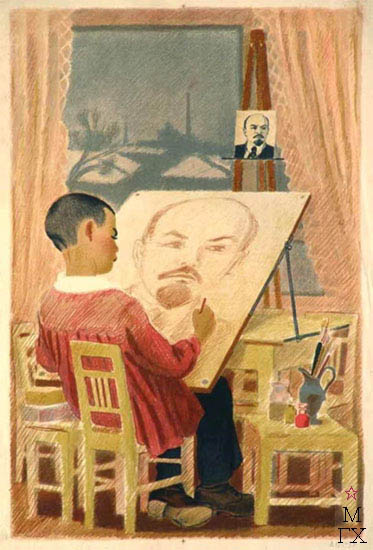 Васнецов Виктор Михайлович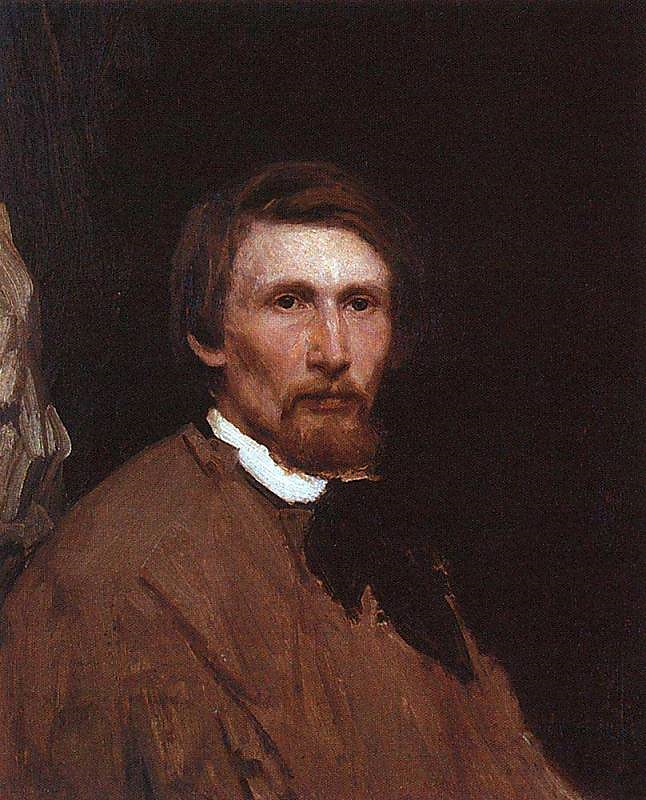 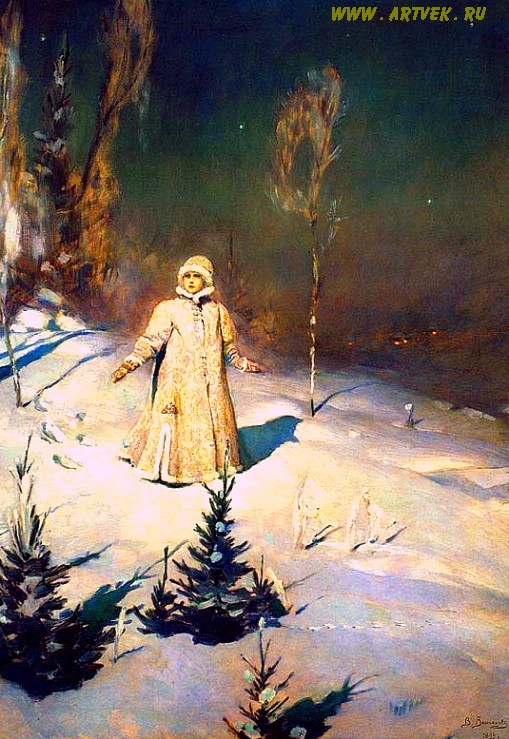 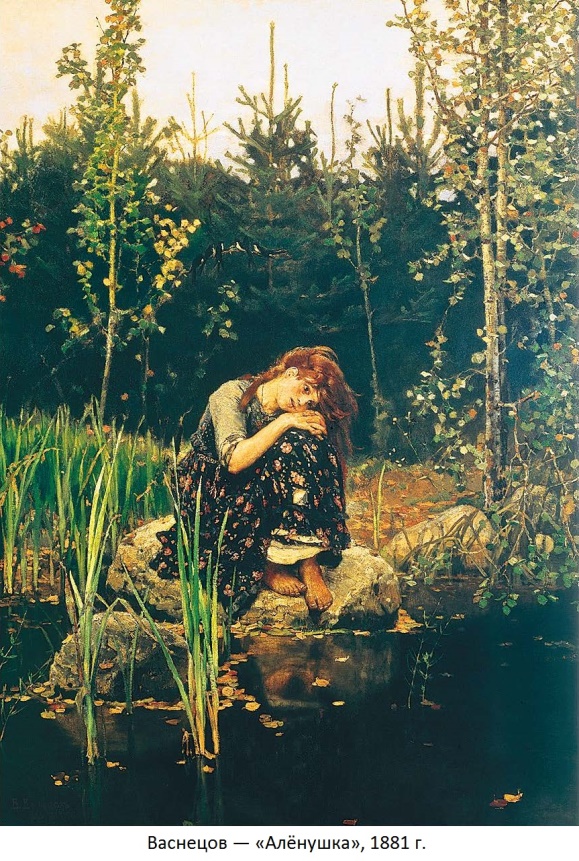 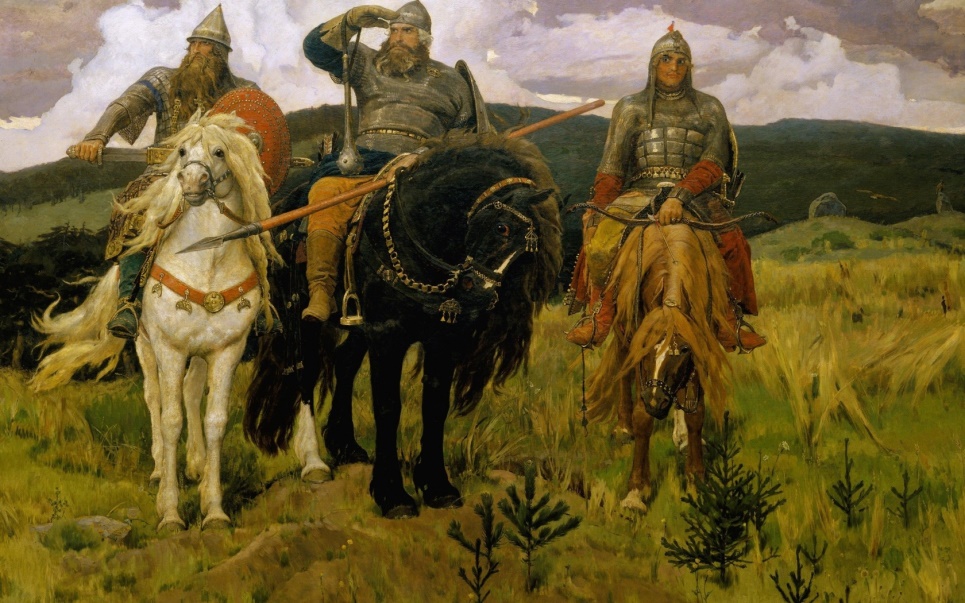 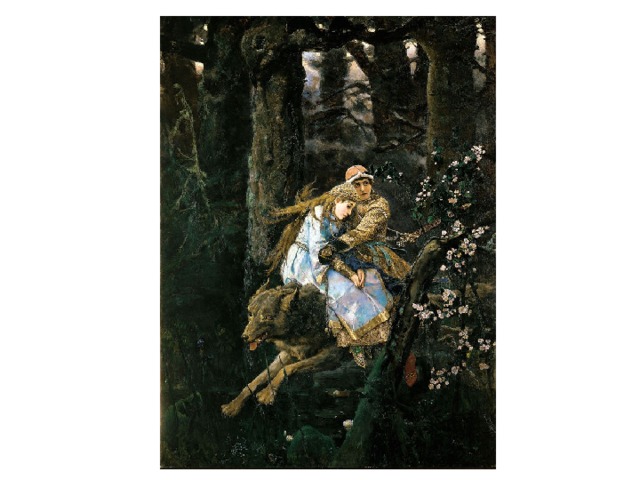 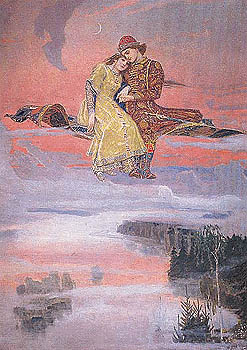 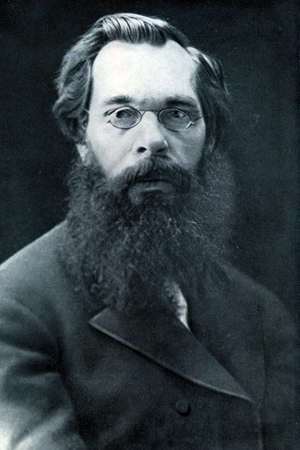 Саврасов Алексей Кондратьевич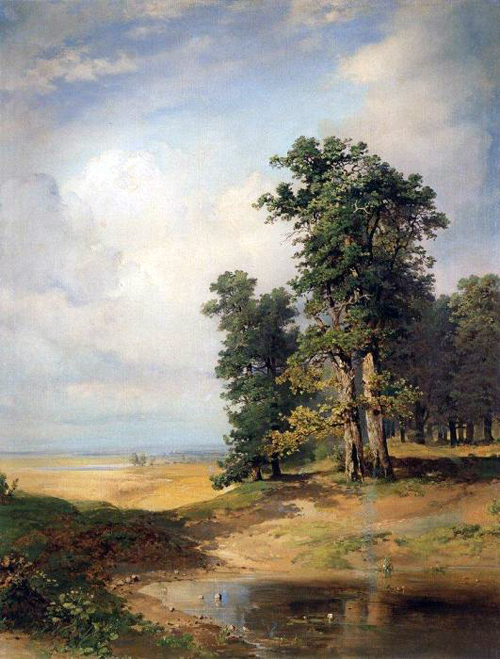 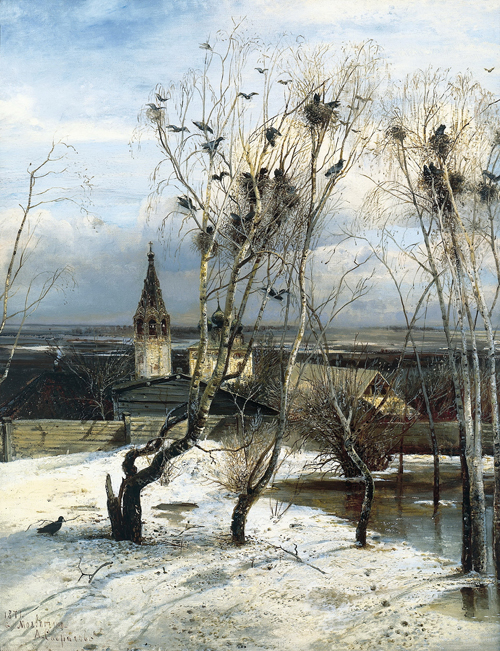 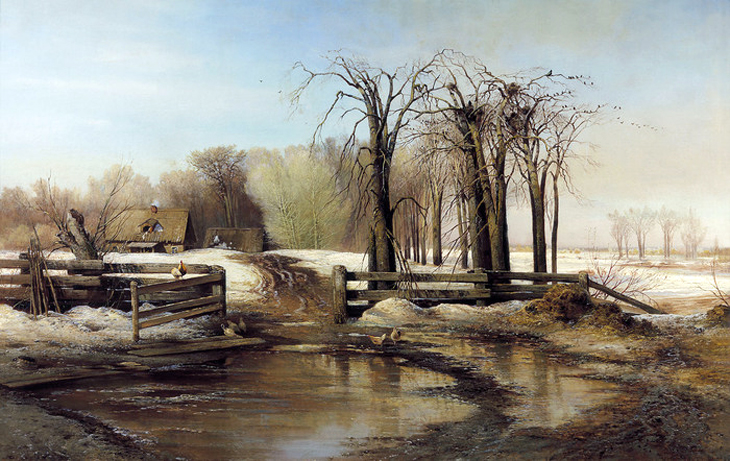 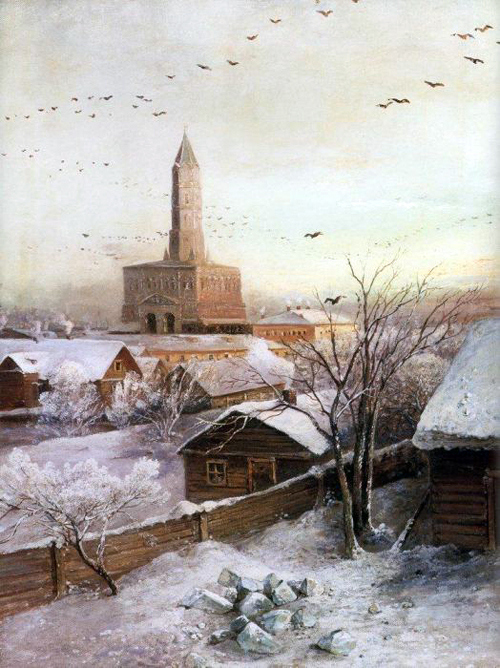 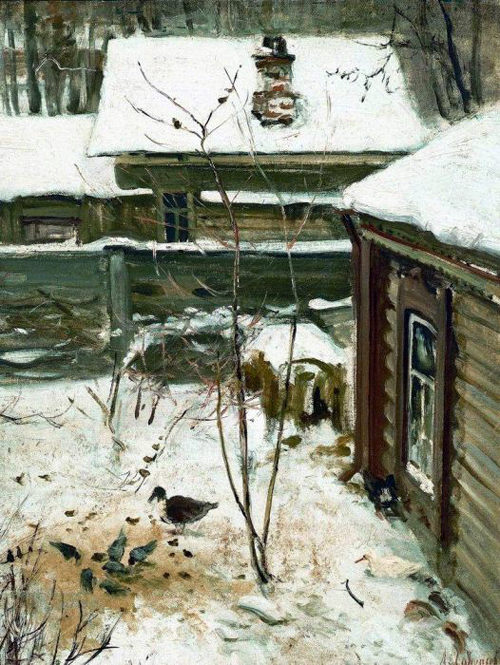 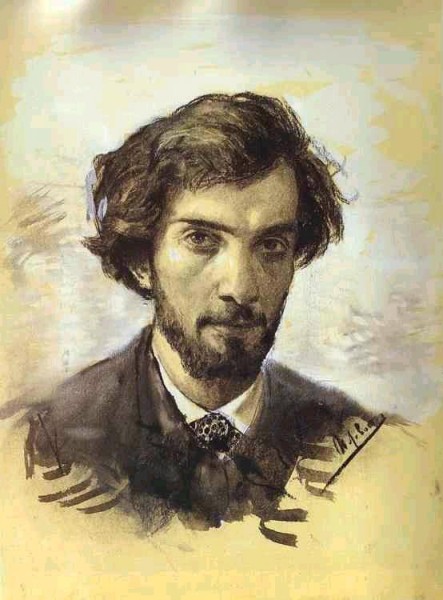 Левитан Исаак Ильич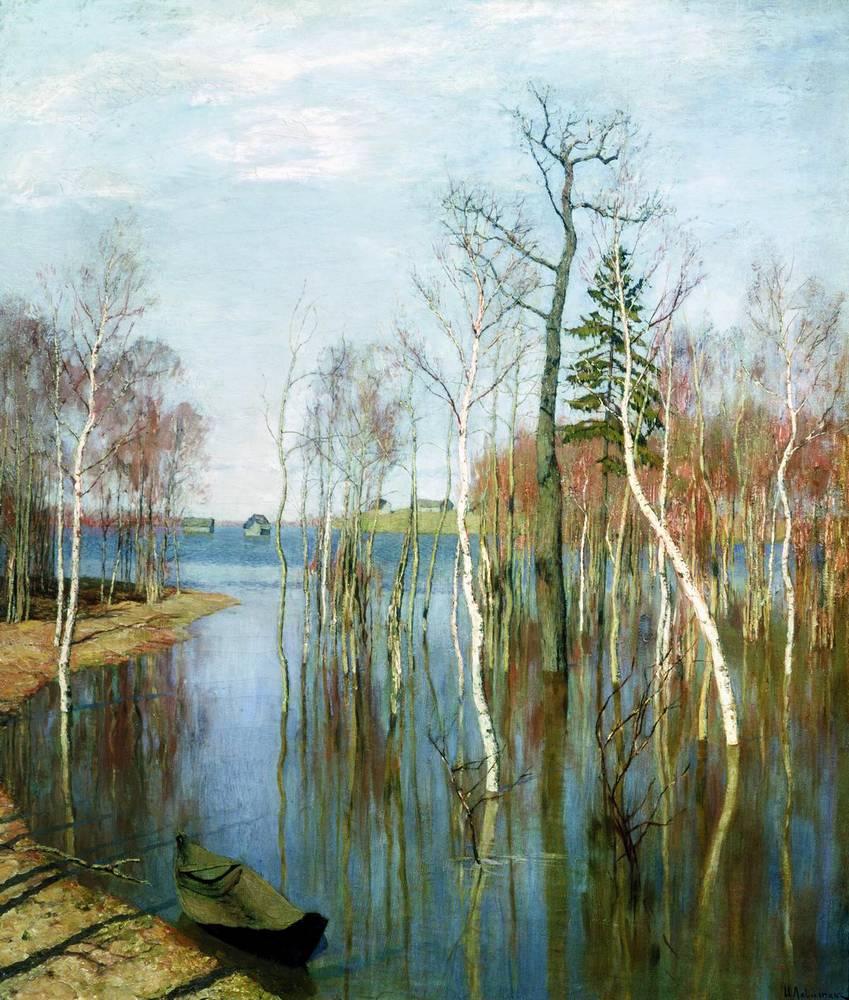 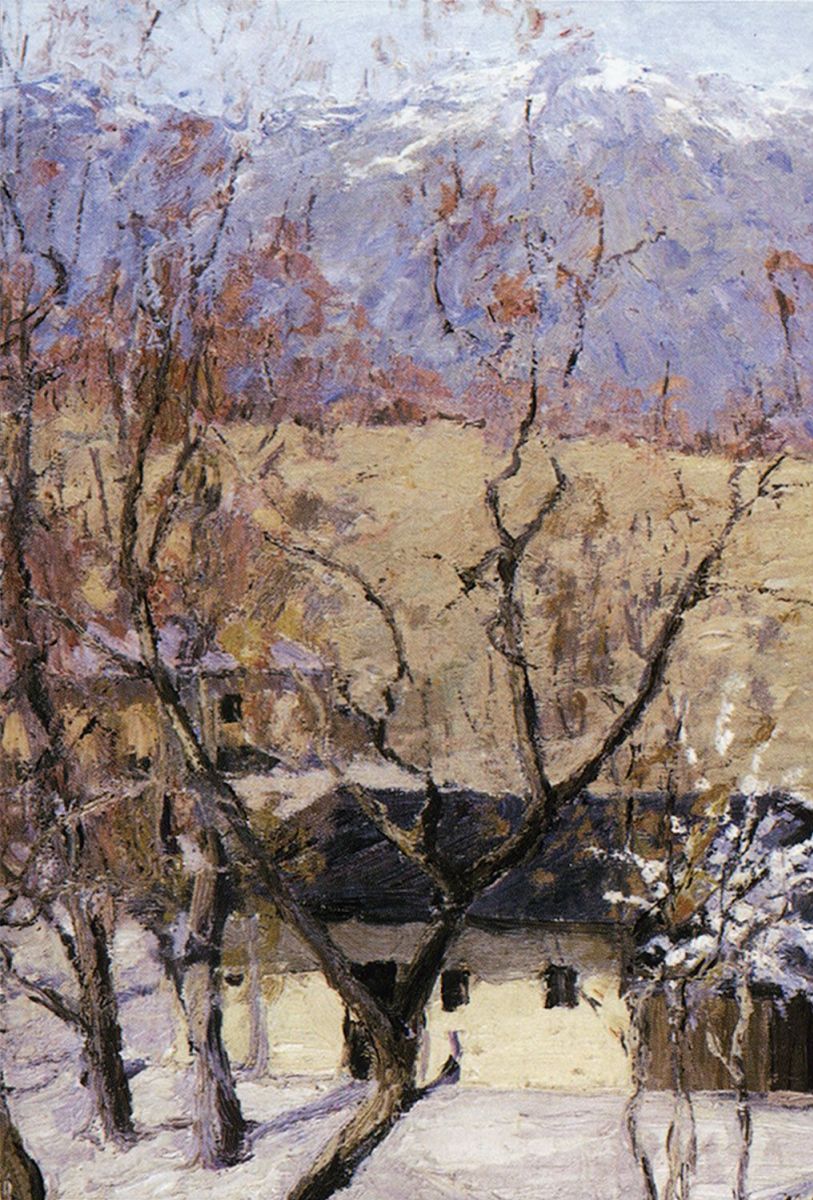 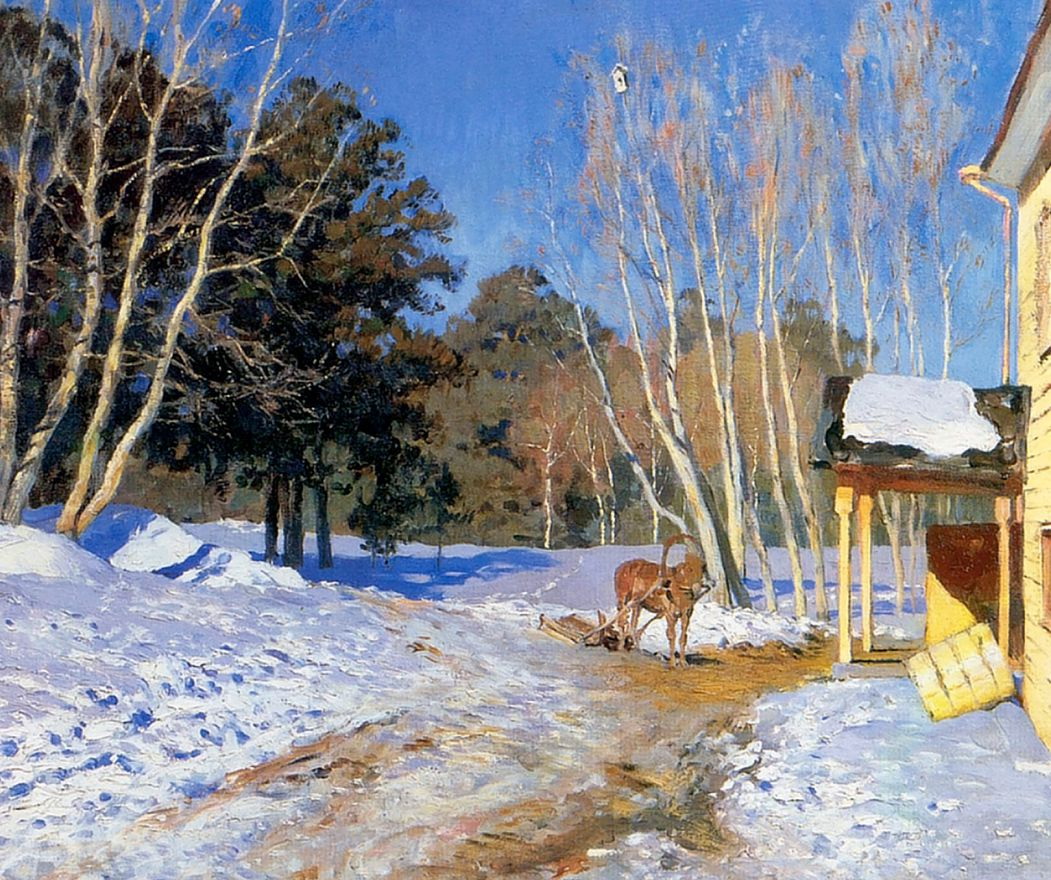 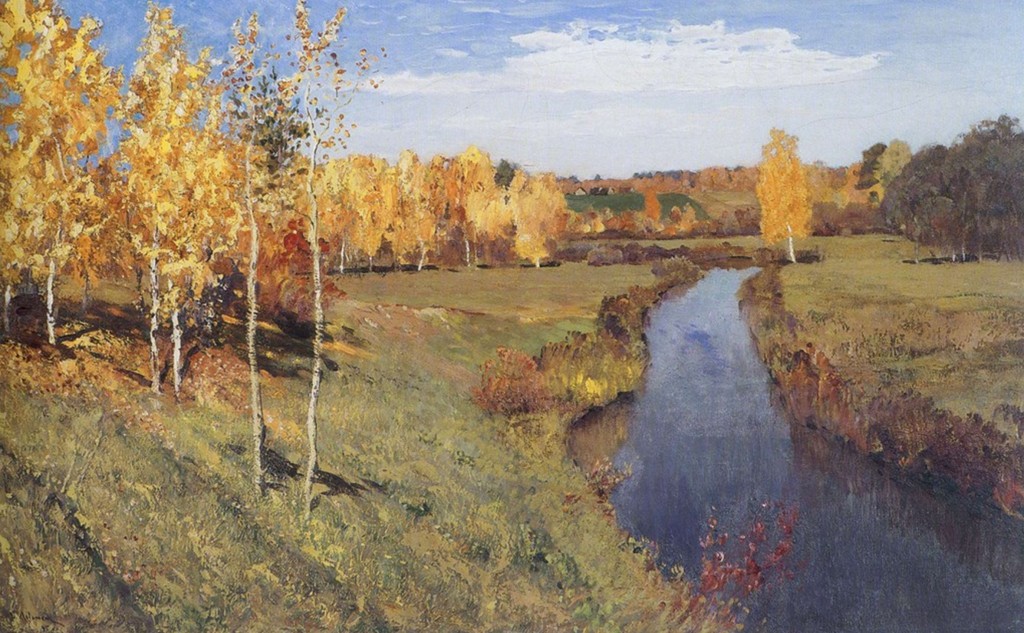 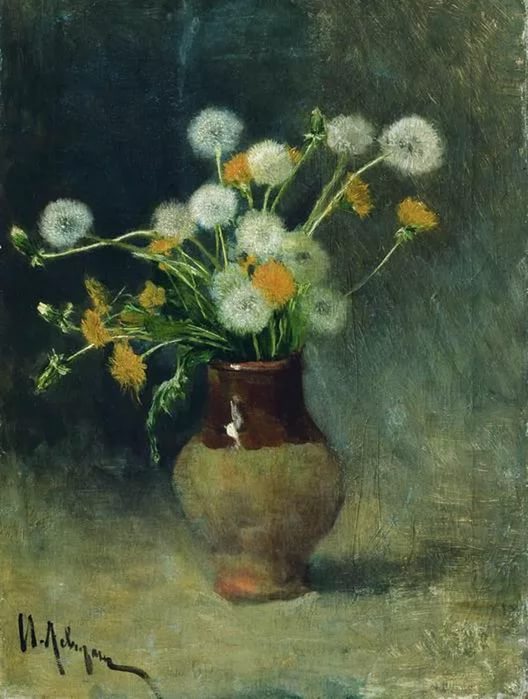 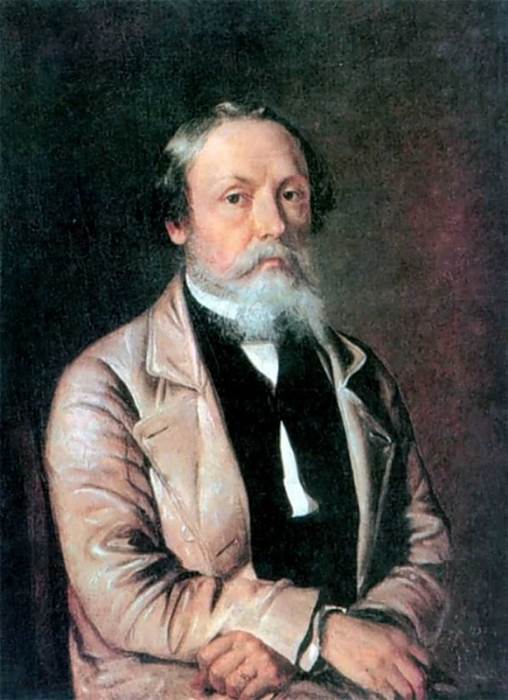 Хруцкий Иван Трофимович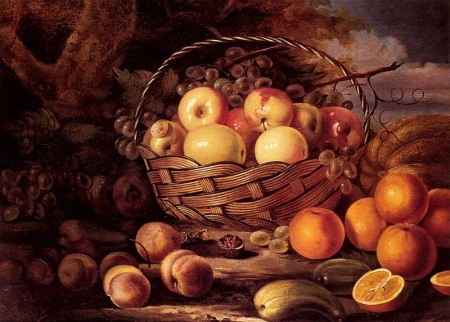 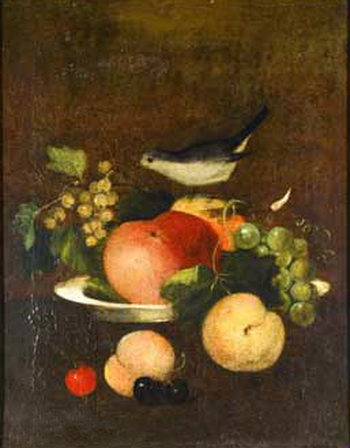 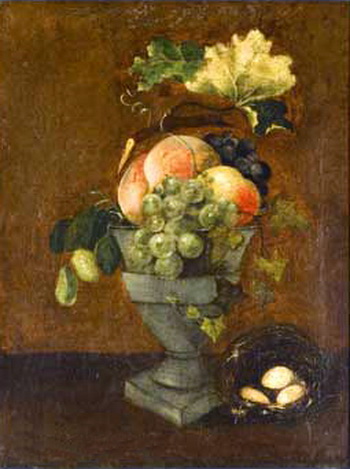 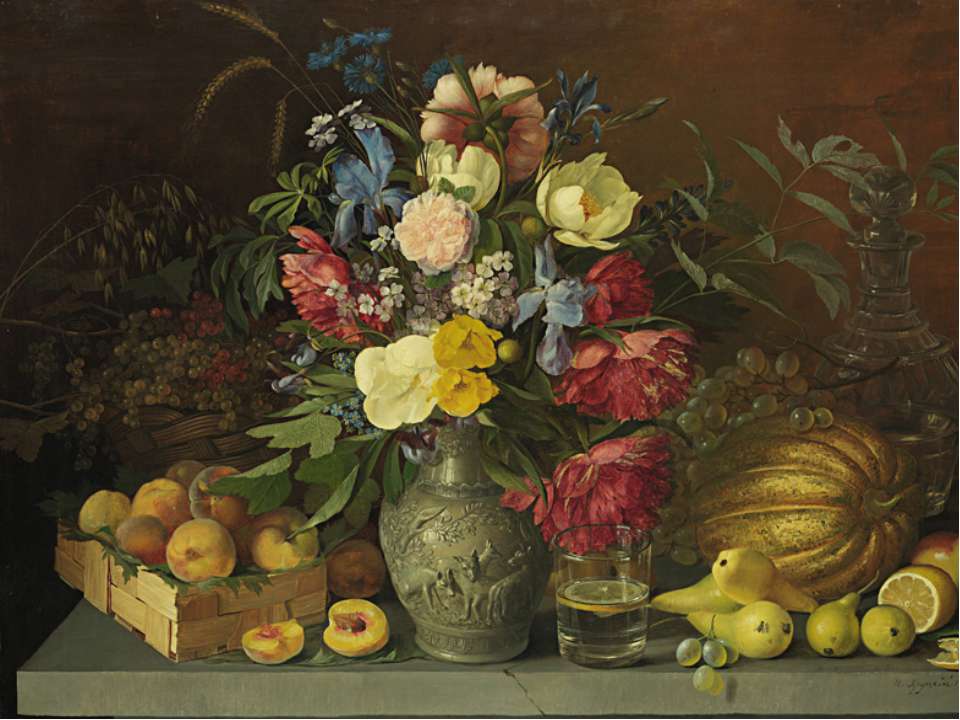 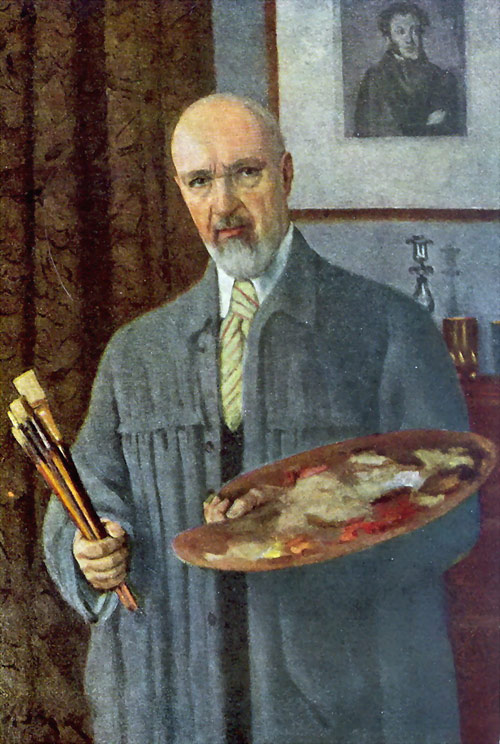 Юон Константин Фёдорович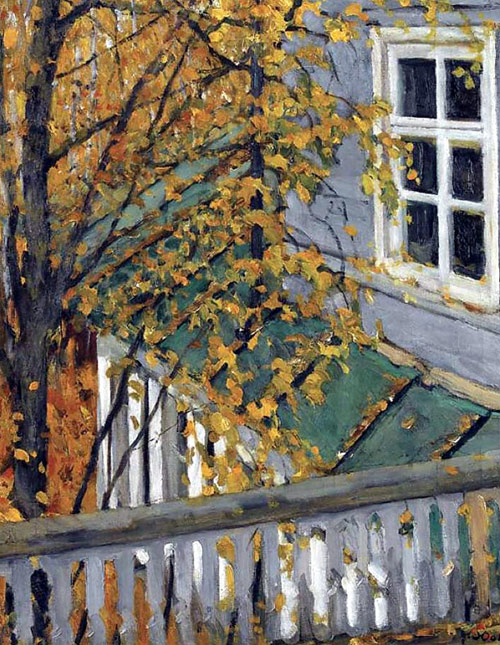 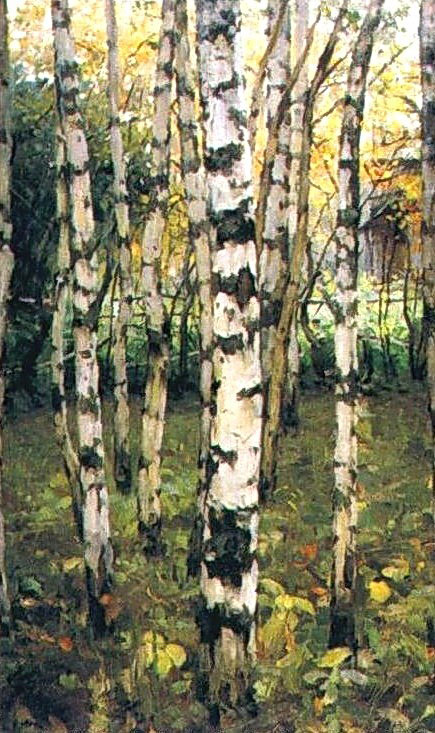 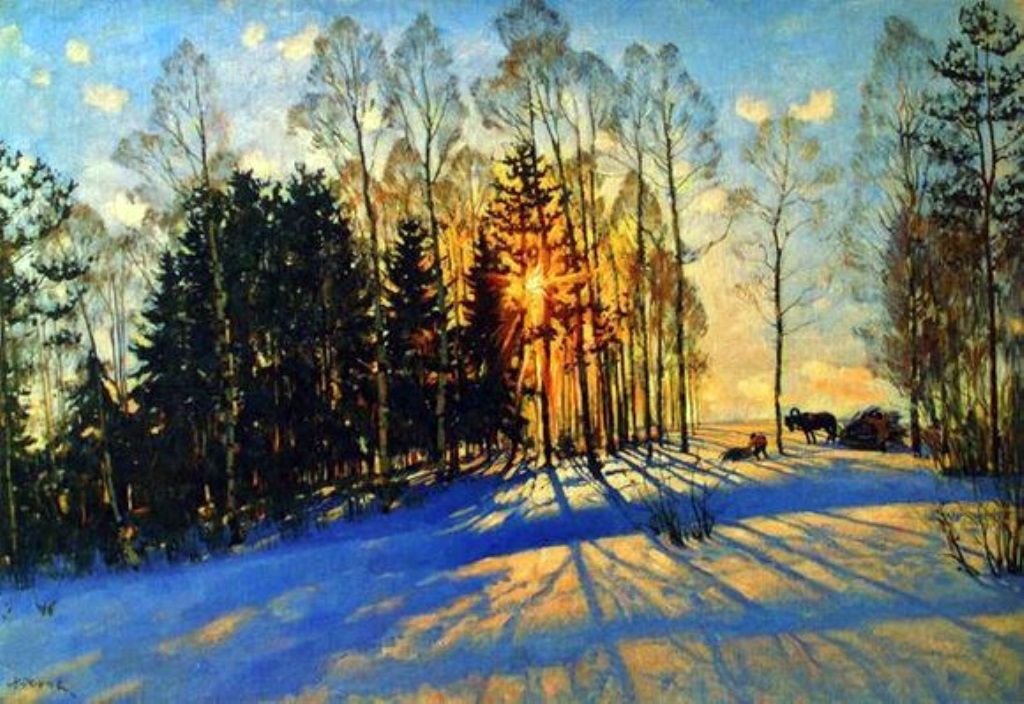 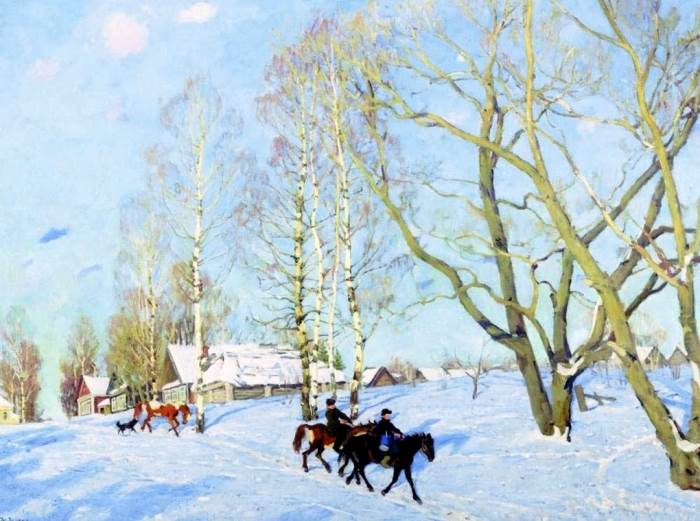 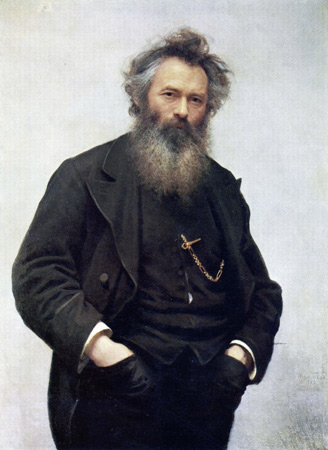 Шишкин Иван Иванович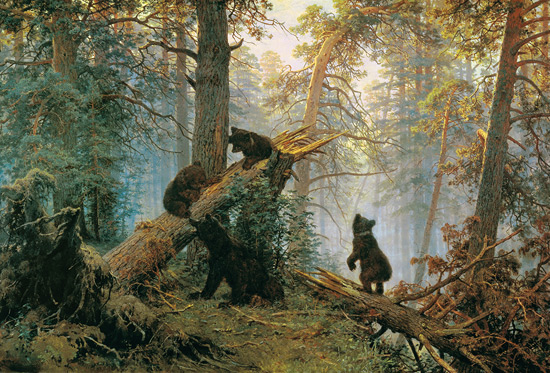 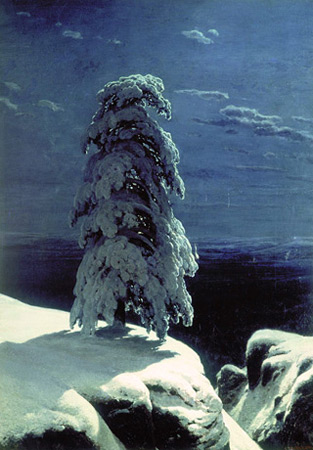 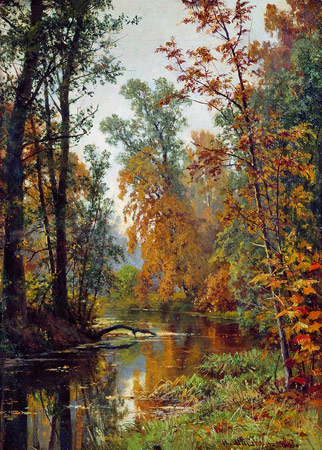 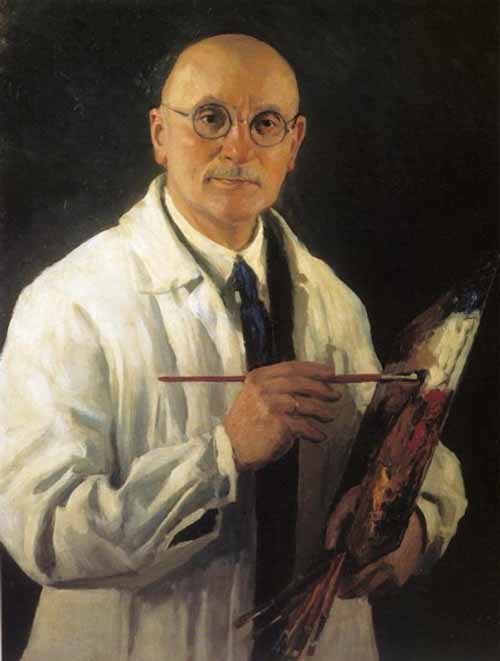 Грабарь Иван Иванович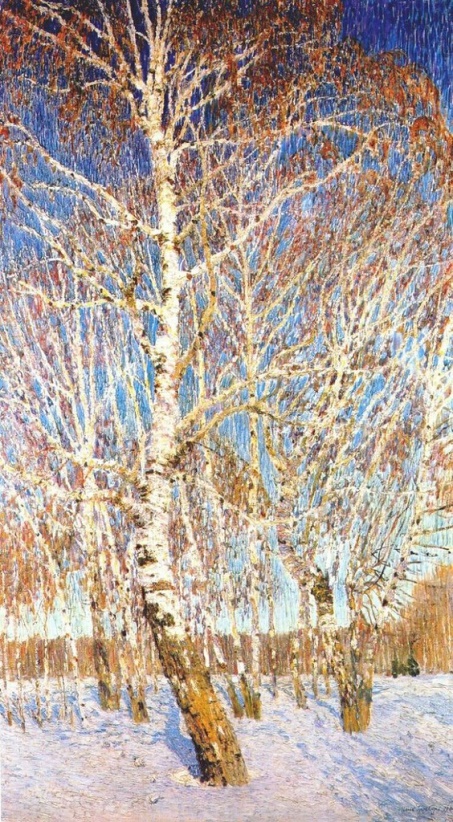 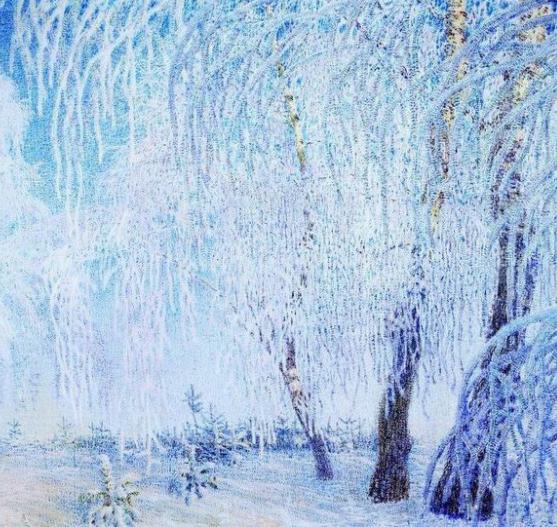 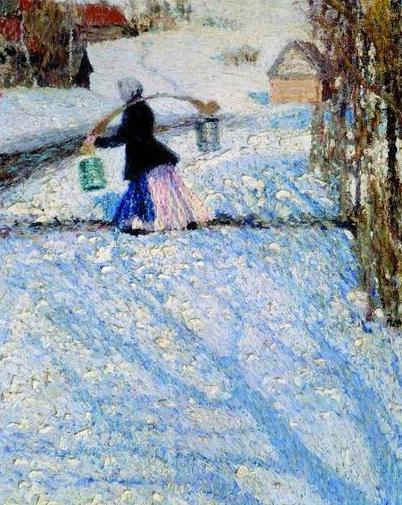 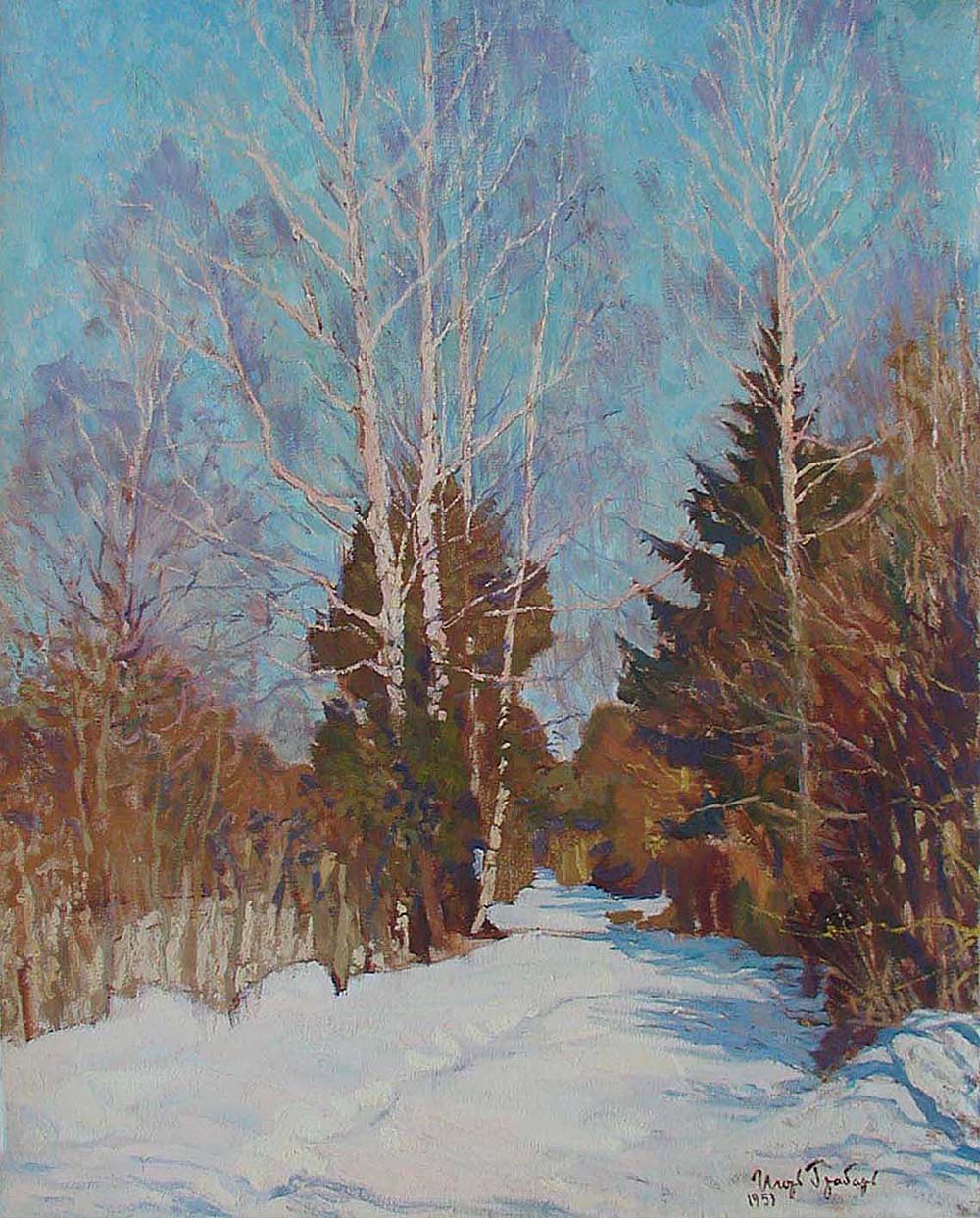 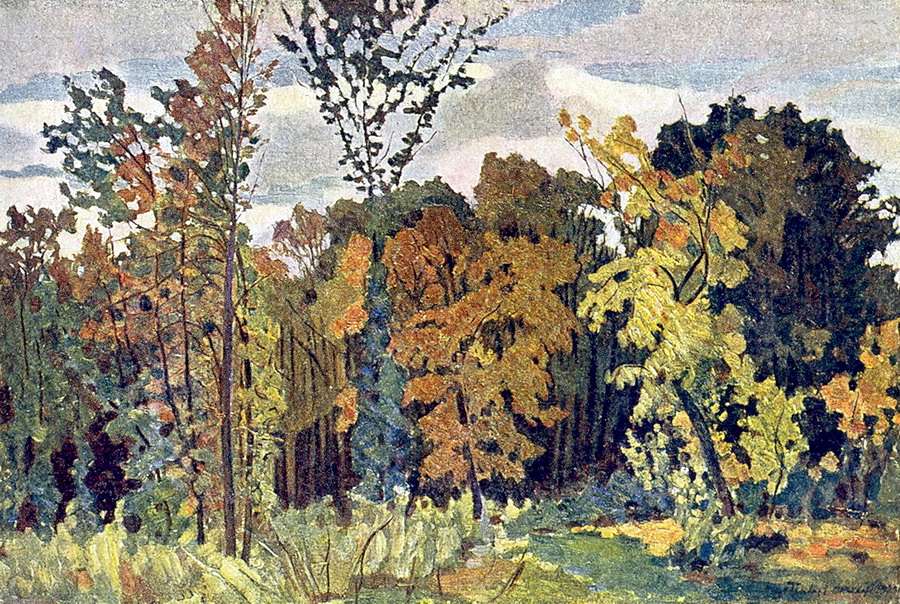 